ПереводПриложениек Постановлению Счетной палаты№24 от 28 мая 2018 годаСЧЕТНАЯ ПАЛАТА РЕСПУБЛИКИ МОЛДОВА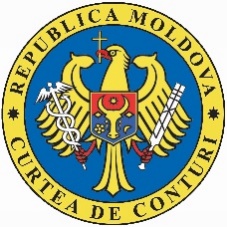 ОТЧЕТ финансового аудита Отчета Правительства об исполнении государственного бюджета за 2017 год Список аббревиатур УСЛОВНОЕ МНЕНИЕ ПО ОТЧЕТУ ПРАВИТЕЛЬСТВА ОБ ИСПОЛНЕНИИ ГОСУДАРСТВЕННОГО БЮДЖЕТА ЗА 2017 ГОД Счетная палата провела аудит Отчета Правительства об исполнении государственного бюджета за 2017 год, который состоит из Форм №1; №2; №3; №4; №4.1; №4.2; №5; №5.1; №5.1.1; №6; №7; №8; №9; №10 и №11, а также повествовательное описание (состав и полное название форм представлено в приложении №2 к настоящему Отчету аудита)По мнению аудиторов Счетной палаты, за исключением аспектов, изложенных в разделе относительно базы для составления условного мнения, Отчет Правительства об исполнении государственного бюджета за 2017 год по всем существенным аспектам предоставляет реальное и достоверное отражение ситуации о кассовом исполнении государственного бюджета за истекший бюджетный год, составленном в соответствии с применяемой базой по составлению отчетности и данными учета казначейской системы.БАЗА ДЛЯ СОСТАВЛЕНИЯ ЗАКЛЮЧЕНИЯ Аудит был проведен в соответствии с международными стандартами аудита Высших органов аудита: ISSAI 100, ISSAI 200 и ISSAI 1000-2999. Ответственность аудиторов, согласно указанным стандартам, описана в разделе ,,Ответственность аудитора” настоящего Отчета аудита. Полученные аудиторские доказательства являются достаточными и адекватными для предоставления базы по составлению условного мнения аудита. Поднятые аспекты, стоящие в основе составления условного мнения, связаны с: - финансовыми аспектами: (i) неподтверждение путем взаимных сверок с другими администраторами доходов, поступивших в государственный бюджет в сумме 926,9 млн. леев или 2,7% от общей суммы доходов, ограничило аудит в возможности сделать заключение относительно достоверности и полноты относящейся к ним информации; (ii) необеспечение проведения взаимных сверок между Министерством финансов и Государственной налоговой службой касательно обязательной платы производителей виноградно-винодельческой продукции в сумме 20,3 млн. леев, вместе с тем, указанная плата не была отражена в ежемесячных Регистрах доходов государственного бюджета (в Форме FI-006); (iii) осуществление в нарушение законодательных положений возврата НДС в счет оплаты задолженностей плательщиков обязательной платы производителей виноградно-винодельческой продукции на общую сумму 9,1 млн. леев, которая ниже уровня материальности ко всем доходам и по бюджетной позиции ,,возврат НДС”, превысив в то же время уровень, установленный по позиции ,,Сборы за специфические услуги” (код-1144); (iv) незакрытие казначейских счетов с остатками временно поступивших в пользование средств на общую сумму 830,6 тыс. леев по 6 реорганизованным министерствам; (v) ограничение аудитора в возможности составить выводы относительно обязательств (981,5 млн. леев) и долгов (743,1 млн. леев) по расходам и нефинансовым активам, сформированным в бюджетных органах/учреждениях, финансируемых из государственного бюджета, представленных в Форме №7 ,,Отчет об обязательствах и долгах по расходам и нефинансовым активам, сформированным в бюджетных органах/учреждениях, финансируемых из государственного бюджета согласно экономической классификации”; (vi) ограничение аудитора в возможности проверки, сравнения и подтверждения информации, отраженной в отчетности по обязательствам, долгам и имущественной ситуации, аудит отмечает неидентичный характер обязательств и долгов, отраженных в Форме №7 ,,Отчет об обязательствах и долгах по расходам и нефинансовым активам, сформированным в бюджетных органах/учреждениях, финансируемых из государственного бюджета согласно экономической классификации”, с совокупными данными из Бухгалтерских балансов, представленных бюджетными органами/учреждениями, соответственно, на 89,9 млн. леев по обязательствам и 24,6 млн. леев по долгам, превысив уровень материальности; аспектами соответствия: (i) несоблюдение бюджетного календаря при разработке, утверждении и составлении отчетности по государственному бюджету; (ii) несоблюдение хронологического порядка оплаты исполнительных документов после даты регистрации комплекта документов в Государственном казначействе и даты оплаты в 144 случаях (7,9 млн. леев), соответствующая сумма составила около 29,8% от общих расходов, исполненных по позиции ЭБК 28136 „Платежи по исполнительным документам”, превысив уровень материальности; (iii) повторяемость выделения средств из резервного фонда для тех же расходов (2,1 млн. леев) и отсутствие в некоторых случаях заключений со стороны Министерства финансов (1,4 млн. леев); (iv) увеличение обязательств и долгов бюджетных органов/учреждений по состоянию на 31.12.2017, составивших 981,5 млн. леев и, соответственно, 743,1 млн. леев; (v) необеспечение полного представления консолидированной информации, относящейся к финансовым отчетам ЦПО и АТЕ, они отсутствуют в форме и составе Отчета Правительства об исполнении государственного бюджета; (vi) несоблюдение регламентированных положений относительно процесса включения в бюджет проектов по капитальным инвестициям, соблюдая принципы приоритетности и соответствия их с документами национального и отраслевого стратегического планирования и др.Также аудит отмечает, что процесс возврата долгов в результате взятия обязательств по оплате, вытекающих из государственных гарантий, предоставленных подлежащим ликвидации банкам, регистрирует незначительные суммы (209,9 млн. леев), а оставшаяся задолженность в размере 13050,6 млн. леев может серьезно повлиять на последующие бюджеты.Важной проблемой для государственного бюджета является постоянный и возрастающий рост финансовой зависимости бюджетов другого уровня от государственного бюджета, в частности, администраций МПО, трансферты которым из государственного бюджета превысили примерно в 2,3 раза собственные доходы.  Одновременно отмечается, что на процесс составления Отчета Правительства об исполнении государственного бюджета за 2017 год повлияла реформа ЦПО. В результате, был продлен срок представления отчетов для 10 ЦПО, а Министерство образования, культуры и исследований представило Министерству финансов Финансовый отчет за 2017 год после завершения аудита (24.05.2018).В этом же контексте аудит отмечает, что Министерство финансов должно представить Правительству Годовой отчет об исполнении государственного бюджета до 30.04.2018, фактически он был представлен 22.05.2018.ПРЕДСТАВЛЕНИЕ АУДИРУЕМОЙ ОБЛАСТИ  Министерство финансов является центральным публичным органом, наделенным миссией по реализации менеджмента в области публичных финансов, с соответствующими полномочиями и ответственностями.Согласно законодательным положениям, МФ составляет и представляет Правительству, для рассмотрения и утверждения, Годовой отчет об исполнении государственного бюджета за истекший бюджетный год, а Правительство представляет его для утверждения Парламенту до 01.06.2018.Государственное казначейство является подразделением, посредством которого управляется процесс бюджетного исполнения, будучи ответственным за ведение учета, администрирование Единого казначейского счета, обеспечение контроля осуществления выплат со счета государственного бюджета, прогнозирование и управление денежными средствами (менеджмент ликвидности), составление отчетности и регламентирование бухгалтерской методологии.В контексте реформы ЦПО 2017 года, МФ было реорганизовано в структурно-институциональном аспекте. Вследствие этого, в рамках Государственного казначейства были организованы региональные казначейства как децентрализованные публичные службы в территории без статуса юридического лица, которые исполняют полномочия в области организации и функционирования казначейской системы.Так, в результате реорганизации Государственного казначейства (со статусом главного управления) и 38 территориальных казначейств МФ были созданы: Управление государственного казначейства в рамках МФ и 5 региональных казначейств со статусом управления: (Север - с местонахождением в Бэлць; Центр - с местонахождением в Кишинэу; Юг - с местонахождением в Комрат; Кахул - с местонахождением в Кахул (со статусом отдела) и региональное казначейство Кишинэу – государственный бюджет – с местонахождением в Кишинэу). Предельная штатная численность центрального аппарата и региональных казначейств была установлена в количестве 298 единиц по сравнению с 498 единицами, существующими до реорганизации (центральный аппарат МФ – 200 единиц; Государственное казначейство – 41 единица и территориальные казначейства – 257 единиц).Календарь деятельности для составления Отчета об исполнении государственного бюджета за отчетный год, в том числе его состав и формат, утверждаются приказами министра финансов. Состав и формат Отчета включает формы отчетности исполнения государственного бюджета во всех аспектах Бюджетной классификации, объяснительную записку о налогово-бюджетной политике и форму ,,Отчет об исполнении национального публичного бюджета” (полное название форм представлено в приложении №2 к настоящему Отчету аудита). Согласно Отчету об исполнении национального публичного бюджета, в НПБ поступили доходы на общую сумму 53377,6 млн. леев, что составляет 35,5% от ВВП. По сравнению с уточненными показателями, доходы НПБ возросли на 1,1%, эквивалентный 602,8 млн. леев. Соответственно, против 2016 года доходы НПБ увеличились на 16,2% или на 7423,7 млн. леев. Исполнение основных показателей НПБ за 2017 год представлено в таблице №1.Таблица №1Исполнение основных показателей НПБ по видам бюджетов за 2017 год по сравнению с 2016 годом и их удельный вес в ВВП                                                          (млн. леев) Справка: Данные по доходам и расходам компонентов НПБ представлены с трансфертами между бюджетами Источник. Данные обобщены аудиторской группой из Отчета об исполнении государственного бюджета за 2016 год и Отчета об исполнении государственного бюджета за 2017 год.Удельный вес доходов НПБ эволюционировал в ВВП на 1,6 п.п. по сравнению с 2016 годом, зарегистрировав в 2017 году 35,5%. Поступление доходов свыше уточненного уровня было обеспечено по всем 4 бюджетам компонентам НПБ, варьируя от 100,1%, зарегистрированным по БАТЕ, до 100,9%, отраженным по БГСС.По расходной части исполнение НПБ в 2017 году было ниже уточненного уровня на 6,6% или на 3837,5 млн. леев меньше. По сравнению с 2016 годом, расходы возросли на 6059,8 млн. леев или на 12,5% как удельный вес в ВВП, что означает рост на 0,5 п.п.В 2017 году расходы бюджетов компонентов НПБ были исполнены ниже уточненного уровня. Так, о самом низком уровне отчитались БАТЕ – 89,7% по сравнению с уточненными к исполнению расходами, далее следуют расходы, отраженные по ГБ – 93,9%, а расходы по БГСС и ФОМС зарегистрировали исполнение 99,0%.НПБ был завершен с дефицитом 1144,8 млн. леев, зарегистрировав снижение на 4440,3 млн. леев против уточненного уровня и на 1363,9 млн. леев меньше по сравнению с исполненным дефицитом в 2016 году. Дефицит, отнесенный к ВВП, составляет (-0,8%) или на 1,0 п.п. меньше, чем в 2016 году.Отмечается, что бюджетное исполнение ГБ за 2017 год завершилось с дефицитом 1531,7 млн. леев и по ФОМС – 4,2 млн. леев. Вместе с тем, 2 других компонента НПБ были завершены с бюджетным остатком (излишком) в сумме 204,2 млн. леев, зарегистрированным по БГСС, и 186,9 млн. леев – по БАТЕ.По состоянию на 31.12.2017 остатки денежных средств на счетах бюджетов компонентов НПБ зарегистрировали тенденцию роста по сравнению с 31.12.2016 на 1846,0 млн. леев, составив в целом 6776,9 млн. леев, из которых: ГБ – 4933,9 млн. леев; БАТЕ – 1272,8 млн. леев; БГСС – 330,5 млн. леев; ФОМС – 239,7 млн. леев.Согласно законодательным положениям, Счетная палата обязана ежегодно осуществлять финансовый аудит Отчета Правительства об исполнении государственного бюджета за истекший бюджетный год. Согласно утвержденной базе, формат /структура Отчета об исполнении государственного бюджета совпадает с содержанием годовых Законов о бюджете, а все формы Отчета включают: основные показатели и источники финансирования государственного бюджета, исполнение доходов, расходов и нефинансовых активов, исполнение бюджетов публичных органов, исполнение капитальных вложений, трансферты из государственного бюджета в местные бюджеты, обязательства и долги по расходам и нефинансовым активам (в том числе с истекшим сроком), распределение и использование средств резервного фонда и интервенционного фонда Правительства, Бухгалтерский баланс по исполнению государственного бюджета, а также Отчет об исполнении национального публичного бюджета (смотреть приложение №2 к настоящему Отчету аудита).Данные об утвержденных и уточненных бюджетных показателях по доходам и расходам, кассовое исполнение доходов и расходов являются совокупными данными из системы учета Министерства финансов, а остальные показатели включаются в результате консолидации данных финансовых отчетов, представленных бюджетными органами/учреждениями, на которые возложена ответственность за правильность и достоверность данных. Проведенный финансовый аудит имел цель получить разумное подтверждение относительно того, что Отчет Правительства об исполнении государственного бюджета за 2017 год, составленный Министерством финансов и представленный Правительству на утверждение, разработан по всем существенным аспектам в соответствии с законодательными положениями и представляет финансовую информацию, основанную на данных учета казначейской системы и консолидированных данных отчетов бюджетных органов/учреждений, а операции являются правильными и соответствуют законодательным положениям. Таким образом, ключевые аспекты настоящего внешнего публичного финансового аудита ссылаются на результаты проверок Отчета об исполнении государственного бюджета за истекший отчетный год, завершившийся 31.12.2017.КЛЮЧЕВЫЕ АСПЕКТЫ АУДИТА Финансовые аспекты  Государственный бюджет на 2017 год первоначально был утвержден Законом о государственном бюджете на 2017 год по доходам в сумме 32839,2 млн. леев и по расходам – 36994,8 млн. леев, с превышением расходов над доходами в сумме 4155,6 млн. леев.В результате проведенных изменений и дополнений, а также уточнений, внесенных МФ на основании положений ст.16 Закона о государственном бюджете на 2017 год, уточненные параметры были установлены по доходам в сумме 33778,3 млн. леев и по расходам - 37802,5 млн. леев, с бюджетным дефицитом в сумме 4024,2 млн. леев. Исполнение в целом государственного бюджета за 2017 год представлено в таблице №2.Таблица №2Исполнение государственного бюджета за 2017 год (млн. леев) Источник. Данные обобщены аудиторской группой из Отчета об исполнении государственного бюджета за 2017 год.Проанализировав данные об исполнении государственного бюджета за 2017 год, аудит отмечает, что:  поступления, реализованные в сумме 33947,4 млн. леев, на 169,1 млн. леев (0,5%) выше уровня уточненных бюджетных показателей;кассовые расходы в сумме 35479,1 млн. леев на (-2323,4) млн. леев (6,1%) ниже уровня уточненных бюджетных расходов;бюджетный дефицит в сумме (-1531,7) млн. леев на (-2492,5) млн. леев (61,9%) ниже уровня окончательных бюджетных показателей.В результате, бюджетное исполнение за 2017 год зарегистрировало по доходам уровень исполнения уточненных показателей 100,5% и по расходам – 93,9%, в то же время бюджетный дефицит был исполнен на уровне 38,1%.Доходы, поступившие в государственный бюджет в 2017 году, были зарегистрированы и отражены в отчетности регламентировано.Учет поступлений государственного бюджета обеспечивается посредством банковских казначейских счетов, базирующихся на Бюджетной классификации и на План бухгалтерских счетов.Проверки аудита относительно ведения учета поступлений государственного бюджета в аспекте казначейских счетов, полноты и правильности отражения в годовой отчетности кассового исполнения согласно Бюджетной классификации свидетельствуют о следующем.Согласно данным Отчета об исполнении государственного бюджета за 2017 год, доходы государственного бюджета составили 33947,4 млн. леев. По сравнению с уточненными показателями, поступившие в аудируемом периоде в государственный бюджет доходы отмечают рост 0,5% или на 169,1 млн. леев больше. Реализация доходов государственного бюджета в 2017 году по сравнению с 2015 и 2016 годами представлена в таблице №3Таблица №3Исполнение доходов государственного бюджета за 2015-2017 годы(млн. леев)Источник: Информация обобщена аудиторской группой из Отчетов об исполнении государственного бюджета за 2015-2017 годы.Анализ данных из таблицы свидетельствует, что исполненные в 2017 году доходы по сравнению с предыдущими периодами указывают на тенденцию роста. Так, рост против 2016 и 2015 годов составляет около 17,5% и, соответственно, 21,1% или на 5067,8 млн. леев и, соответственно, на 5909,5 млн. леев больше.Анализ аудита касательно реализации доходов государственного бюджета в 2017 году в аспекте Бюджетной классификации и соответствующих казначейских счетов по сравнению с уточненными показателями свидетельствует о положительной динамике против предыдущего периода. Также указывается, что и удельный вес доходов государственного бюджета, поступивших в 2017 году, в общих поступлениях в ВВП зарегистрировал рост. Результаты проведенного анализа представлены в таблице №1 из приложения №4 к настоящему Отчету аудита.Так, аудит констатирует, что значительный удельный вес в общих доходах государственного бюджета приходится на налоги и сборы – 91,9%, которые поступили в сумме 31201,6 млн. леев или на 397,7 млн. леев выше уточненного уровня. По сравнению с 2016 годом их уровень зарегистрировал рост на 5076,1 млн. леев. В целом, доходы государственного бюджета, реализованные в 2017 году, составляют 22,6% от ВВП, которые возросли на 1,3 п.п. против 2016 года.Анализ аудита свидетельствует, что в общих доходах государственного бюджета наиболее существенный удельный вес приходится на доходы от поступлений НДС в сумме 16788,8 млн. леев или 49,5%; акцизов - 5947,0 млн. леев или 17,5%; налога на доход – 5541,4 млн. леев или 16,3% и др. Результаты проведенного аудитом анализа представлены графически на диаграмме №1.Диаграмма №1Удельный вес основных видов доходов ГБ в общих доходах ГБ, исполненных в 2017 году  Источник. Информация обобщена аудиторской группой согласно Отчету об исполнении государственного бюджета за 2017 год, Форма №2.Отмечается, что общие доходы государственного бюджета отражены в отчетности, учитывая суммы возврата по НДС, акцизы и налог на доход, на общую сумму 2899,4 млн. леев.Согласно нормативной базе, Управление Государственного казначейства Министерства финансов ,,с целью обеспечения точности составления ежемесячных отчетов об исполнении ГБ, ГБСС, ФОМС и МБ управление Государственного казначейства 5-го числа каждого месяца, следующего за отчетным периодом, отправляет администраторам дохода в двух экземплярах Реестр доходов ГБ, БГСС, ФОМС и МБ (Форму FI-006), заверенные подписью и печатью уполномоченных лиц. Реестры ведутся нарастающим итогом с начала года по типам налогов и сборов.”. В контексте этих положений, аудит констатировал, что МФ производило в 2017 году ежемесячную сверку доходов НПБ лишь с 4 основными администраторами публичных доходов, а именно, с ГНС, ТС, НКСС и НКМС. Так, путем взаимных сверок с ГНС и ТС касательно поступивших доходов МФ обеспечило соответствие и достоверность отчетных доходов в размере 33020,6 млн. леев или 97,3% от общих доходов, поступивших в государственный бюджет, из которых 11593,6 млн. леев администрирует Государственная налоговая служба и 20372,6 млн. леев администрирует Таможенная служба.Так, отмечается, что 2,7% или 926,9 млн. леев представляют собой доходы, поступившие в государственный бюджет в 2017 году через казначейскую систему и неподтвержденную другими администраторами публичных доходов. Эти обстоятельства ограничивают аудит в возможности высказаться относительно достоверности и полноты информации, включенной в доходную часть Отчета Правительства об исполнении государственного бюджета.Также, проверки аудита свидетельствуют, что хотя согласно данным из ,,Реестра доходов государственного бюджета/бюджета государственного социального страхования/фондов обязательного медицинского страхования/ местных бюджетов от 01.01.2017 до 31.12.2017” (Форма FI-006), завизированного Таможенной службой, доходы, взысканные в государственный бюджет Таможенной службой, подтверждены в сумме 20372565,9 тыс. леев, а в ,,Аналитическом отчете об исполнении НПБ по состоянию на 31.12.2017” (Форма FA-005), доходы, взысканные Таможенной службой, отражены в отчетности на 168,7 тыс. леев меньше. Согласно объяснениям МФ, указанная ситуация была определена изменением администратора по доходам по типу сборов „Vinieta” (ЭБК 114638) от Таможенной службы к Государственной налоговой службе. Так, поступления в сумме 168,7 тыс. леев от 20.02.2017, даты ввода в действие изменений нормативной базы, записанной за Таможенной службой (позиция 0130), были отражены в отчетности Государственной налоговой службы.Согласно законодательной базе, „управление сбором взносов с плательщиков, учет взносов, начисление пеней, а также отслеживание взыскания на задолженности в Фонд винограда и вина производятся Государственной налоговой службой в порядке, аналогичном установленному согласно налоговому законодательству для администрирования налогов и сборов”. Так, аудит отмечает, что по обязательной плате производителей виноградно-винодельческой продукции, поступившей в течение 2017 года в сумме 20,3 млн. леев, не была произведена взаимная сверка между МФ и ГНС, указанная сумма не была отражена в ежемесячном Реестре доходов государственного бюджета (в Форме FI-006). Необходимо отметить, что соответствующий Реестр составляется нарастающим итогом с начала года по видам налогов и сборов, являясь регламентированной формой (отчетом) и утвержденной Приказом МФ №215 от 28.12.2015 по разделу ,,Администрирование поступлений в бюджеты, составляющие национальный публичный бюджет”.Согласно нормативной базе, при выявлении несоответствий администраторы доходов с согласия Управления государственного казначейства Министерства финансов составляют Акт сверки доходов, поступивших в государственный бюджет, для подтверждения выявленных отклонений. Согласно объяснениям МФ, хотя выявление отклонений имеет место, указанные акты не составляются по причине того, что после их обнаружения, сообщенного в рабочем режиме администраторами, корректировки производятся немедленно Управлением государственного казначейства Министерства финансов. Поступления от внешних грантов, выплаченных в государственный бюджет в 2017 году, снизились по сравнению с 2016 годом.В 2017 году было подписано 3 соглашения по внешним грантам на общую сумму 53,0 млн. долларов США. Информация касательно соглашений о грантах, подписанных в 2017 году, представлена в таблице №4. Таблица №4Информация о подписанных в 2017 году соглашениях о грантах Источник. Информация обобщена аудиторской группой на основании данных МФ о контрактованных в 2017 году грантах. Значительный удельный вес из общей суммы предоставленных в 2017 году грантов приходится на грант, выделенный Европейской комиссией – 90,6% (48,0 млн. долларов США), далее следует Правительство Японии – 9,0% (4,8 млн. долларов США), Шведское агентство по развитию и кооперированию – 0,4% (0,2 млн. долларов США).По сравнению с 2016 годом финансирование из внешних грантов снизилось на 283,0 млн. леев, составив по состоянию на 31.12.2017 сумму 993,0 млн. леев, из которых: гранты для поддержки государственного бюджета – 739,6 млн. леев, гранты для инвестиционных проектов – 253,3 млн. леев. Из грантов, подписанных в 2017 году, было профинансировано 500,0 тыс. леев из гранта, предоставленного Шведским агентством по развитию и кооперированию для внедрения Проекта ,,Укрепление институциональной базы Республики Молдова в области миграции и развития” в размере 4,0 млн. леевПроверки аудита относительно правильности данных, включенных в информации о полученных в 2017 году грантах (993,0 млн. леев), предоставленных ответственными лицами МФ, и данных, отраженных в Отчете об исполнении государственного бюджета (Форма №2) по коду ЭБК 13 ,,Гранты” (992,9 млн. леев) выявили отклонения между ними в сумме 0,1 млн. леев. Согласно объяснениям МФ, эти отклонения связаны с колебанием обменного валютного курса на дату регистрации донором финансирования и на дату регистрации в Государственном казначействе. Возврат НДС и акцизов в 2017 году вписался в лимиты, утвержденные Законом о государственном бюджете, с некоторыми несоответствиями по разделу НДС, а возврат налога на доход превысил бюджетный лимит.Законом о государственном бюджете на 2017 год для возврата НДС были утверждены средства в сумме 2303,6 млн. леев. В результате изменений, внесенных в течение года, средства, предназначенные для возврата НДС, были уточнены в сумме 2642,7 млн. леев или на 339,1 млн. леев больше (+15,0%).Анализ аудита относительно возврата НДС установил, что в аудируемом периоде он составил 2642,6 млн. леев, будучи на 0,1 млн. леев меньше против уточненного показателя. Вместе с тем, проверки аудита свидетельствуют, что за последние 3 года зарегистрирована стабильная тенденция роста объема НДС, возмещаемого из государственного бюджета. Так, в 2017 году по сравнению с 2016 годом он зарегистрировал рост на 70,9 млн. леев (3,0%) и, соответственно, против 2015 года на 573,8 млн. леев (28,0%). В 2017 году возврат НДС получили 1115 налогоплательщиков или на 100 экономических агентов больше, чем в предыдущем году. Также, на основании деятельности, осуществленной аудитом, было выявлено, что 244 платежных документа для возврата НДС в сумме 77,4 млн. леев, представленных МФ для выплаты после 21.12.2017, не были исполнены/выплачены налогоплательщикам. Согласно объяснениям МФ, причиной невыплаты стало использование всех ассигнований, утвержденных на указанные цели. Согласно законодательной базе, ,,возмещение НДС осуществляется только субъекту налогообложения, располагающему решением о возмещении НДС в счет погашения его задолженностей перед национальным публичным бюджетом, а в отсутствие задолженностей, по заявлению субъекта налогообложения, – в счет его будущих обязательств перед национальным публичным бюджетом или на банковский счет данного субъекта налогообложения. Запрещается возмещение НДС в счет погашения задолженностей кредиторов субъекта налогообложения, располагающего решением о возмещении НДС, в том числе вторичных юридических и физических лиц”.В результате проверок аудита касательно соответствия применения этих положений установлено, что в аудируемом периоде в нарушение законодательных положений были произведены возмещения НДС непосредственно Национальному бюро винограда и вина (стороннему лицу) для выплаты обязательной платы производителей виноградно-винодельческой продукции. Так, тестирования аудита по существу уставили 81 случай возврата НДС, произведенного в счет оплаты задолженностей налогоплательщиков по обязательной оплате производителей виноградно-винодельческой продукции на общую сумму 9,1 млн. леев. Оценка аудитом влияния несоответствий, установленного по возврату НДС, свидетельствует, что указанное несоответствие находится ниже уровня материальности ко всем доходам и по бюджетной позиции ,,возврат НДС, в то же время превысив установленный уровень по позиции ,,Сборы за специфические услуги” (код-1144). По существу, это обусловило искажение отчетности по платежам, связанным с возвратом НДС в 2017 году, на 9,1 млн. леев больше, а также на этот же размер увеличилось поступление доходов по позициям Бюджетной классификации „Обязательная плата производителей виноградно-винодельческой продукции” (код-114640), ,,Сборы за специфические услуги” (код-1144) и, соответственно, всего доходов.Согласно мотивации МФ, указанные возвраты НДС были произведены, учитывая то, что „Обязательная плата производителей виноградно-винодельческой продукции” (код-114640), согласно Бюджетной классификации, отнесена к ,,Сборам за специфические услуги” (код-1144).В контексте вышеизложенного аудит отмечает обстоятельства, выявленные и изложенные в предыдущем разделе Отчета (4.1.1), вид дохода „Обязательная плата производителей виноградно-винодельческой продукции” отсутствует в Реестре доходов государственного бюджета (в Форме FI-006), подтвержденной ГНС. Более того, указание ГНС в решении по возврату НДС в счет оплаты ,,обязательной платы производителей виноградно-винодельческой продукции Национальному бюро винограда и вина” приводит к генерированию несоответствий и Управлением государственного казначейства, которое осуществляет платежи по этому разделу, в результате искажая и некоторые показатели по доходной части.  Согласно отчетным данным МФ, возврат акцизов в 2017 году составил 212,6 млн. леев или на 3,4 млн. леев (-2,0%) меньше уточненного в бюджете лимита. Анализ аудита показывает, что суммы возвратов по акцизам свидетельствуют в динамике о переменной тенденции, будучи на 45,6 млн. леев больше против 2016 года и на 8,2 млн. леев меньше по сравнению с 2015 годом.В соответствии с отчетными данными МФ, в 2017 году из государственного бюджета были произведены возвраты физическим лицам налога на доход на общую сумму 44,2 млн. леев. Проверки аудита констатируют, что сумма реально произведенных возвратов на 1,9 млн. леев (4,5%) превышает показатели, уточненные в годовом законе о бюджете.Бюджетный дефицит и источники финансирования были отражены в отчетности в соответствии с базой по организации учета. Проверки аудита Отчета об исполнении основных показателей и источников финансирования государственного бюджета за 2017 год установили, что исполнение государственного бюджета по состоянию на 31.12.2017 завершилось с дефицитом в сумме (-1531,7) млн. леев. По сравнению с уточненным уровнем дефицита, он на 2492,5 млн. леев меньше или составляет 38,1% от уточненного показателя. Тенденции дефицита государственного бюджета за 2017 год по сравнению с 2016 годом и, соответственно, против 2015 года, а также его удельный вес в ВВП представлены в таблице №5. Таблица №5Тенденции дефицита государственного бюджета за 2015-2017 годы и его удельный вес в ВВП (млн. леев)Валовой внутренний продукт, взятый в расчет за 2015 год, составляет 122.563,0 млн. леев, за 2016 год - 135.397,0 млн. леев и за 2017 год, согласно предварительным данным НБС, составляет 150.369,0 млн. леев.Источник. Данные обобщены аудиторской группой из Отчетов об исполнении государственного бюджета за 2015-2017 годы.Так, анализируя результат исполнения государственного бюджета за 2017 год по сравнению с 2016 годом, когда бюджетный дефицит составлял 3433,7 млн. леев, констатировано снижение бюджетного дефицита в абсолютном размере на 1902,0 млн. леев или 55,4%. Также, по сравнению с 2015 годом дефицит государственного бюджета за 2017 год зарегистрировал снижение на 533,5 млн. леев или 25,8%.Как удельный вес в ВВП, реализованный дефицит в 2017 году составил 1,0% или на 1,9 п.п. меньше прогнозируемого показателя (2,9%).Проверки аудита, так и сопоставление данных, отраженных в отчетности МФ, с данными изменений, внесенных в течение отчетного года, свидетельствуют, что в соответствии с положениями Закона о государственном бюджете на 2017 год первоначально дефицит государственного бюджета был утвержден в размере 4155,6 млн. леев. В результате произведенных в течение года изменений дефицит государственного бюджета был уточнен в размере 4030,2 млн. леев, ситуация представлена в таблице №6.Таблица №6Эволюция основных бюджетных показателей в контексте изменений годового Закона о бюджете (млн. леев)Источник. Данные обобщены аудиторской группой из Отчета об исполнении государственного бюджета согласно экономической классификации по состоянию на 31.12.2017, Форма FE-009.На основании проведенного анализа аудит отмечает, что МФ отчитался об уточненном дефиците государственного бюджета в размере 4024,2 млн. леев или на 5,9 млн. леев меньше в условиях дополнительного поступления в этом же размере средств, поступивших из внешних источников в пользование МВД и ТС. Так, согласно мотивации МФ, разница 5,9 млн. леев была обусловлена изменением МФ, по запросу Генерального инспектората чрезвычайных ситуаций МВД (№19/8-2430 от 08.12.2017), в результате поступления средств в сумме 2779,4 млн. леев, представляющих последний транш, перечисленный донором в рамках Проекта ,,Улучшение мобильных наземных и авиа услуг по срочному вмешательству SMURD”, а также на основании заявления ТС (№28/08 от 14.08.2017) о бесплатно дополнительно поступивших средствах со стороны Европейской комиссии ,,Капитальные гранты, полученные от международных организаций для проектов, финансируемых из внешних источников для государственного бюджета”, для внедрения Проекта „IMPEFO” (Лаборатории Таможенной службы) в сумме 3189,6 млн. леев.Согласно законодательной базе, „источниками финансирования бюджета являются операции с долговыми инструментами; операции по продаже и приватизации публичного имущества; операции с остатками на счетах бюджета; иные операции с финансовыми активами и обязательствами бюджета”.Проверки аудита относительно соответствия финансирования дефицита государственного бюджета в 2017 году показывают, что результатом исполнения источников финансирования дефицита были: i) финансовые активы в сумме (-250,0 млн. леев); ii) долги в сумме 3421,2 млн. леев, из которых внутренние долги – 1118,4 млн. леев и внешние займы – 3625,9 млн. леев и iii) изменение остатка денежных средств в сумме (-1639,5 млн. леев). Вместе с тем, в течение года были погашены внешние кредиты в сумме (-1323,1 млн. леев).Относительно источника финансирования дефицита, сформированного из финансовых активов, аудит отмечает, что в соответствии с положениями постановлений Правительства в 2017 году МФ выделило за счет средств, предусмотренных в ГБ, для увеличения уставного капитала ГП ,, Fabrica de Sticlă din Chișinău” – 12,5 млн. леев и АО „MoldFarm” – 1,0 млн. леев, всего составив 21,3% от уточненного объема по позиции ,,Увеличение объема акций и доли участия в уставном капитале внутри страны” (код-4151).  Средства, полученные от приватизации пакета акций/уставных долей/ публичной собственности, составили 166,1 млн. леев или 68,1% от уточненного показателя по соответствующей позиции. Проведенные аудитом проверки и сравнения относительно поступлений, зарегистрированных в учете Государственного казначейства, с отчетными данными, не выявили отклонений.Другие внутренние средства бюджета, которые послужили в качестве источника финансирования дефицита в сумме 210,6 млн. леев или 30,1% от уточненного объема, были сформированы в результате перечисления в государственный бюджет средств, поступивших от освоения банковских активов, находящихся в процессе ликвидации (КБ „Investprivatbank” АО – 0,7 млн. леев и, соответственно, КБ „Banca de Economii” АО, КБ „Banca Socială” АО, КБ „Unibank”АО на общую сумму 209,9 млн. леев). Вместе с тем отмечается, что согласно данным МФ, по состоянию на 31.12.2017 задолженность вышеназванных банков перед МФ составляет 13408,9 млн. леев вследствие взятия обязательств по оплате, вытекающих из предоставленным им государственных гарантий.Остатки денежных средств на начало и на конец бюджетного года были отражены в отчетности согласно установленным правилам.  Согласно Отчету об исполнении основных показателей и источников финансирования государственного бюджета, Бухгалтерскому балансу об исполнении государственного бюджета, остатки денежных средств по состоянию на 31.12.2017 составили 4933,9 млн. леев.Проверки аудита свидетельствует об увеличении остатков на 1635,7 млн. леев (50,0%) по сравнению с ситуацией на 31.12.2016. Преимущественно, это увеличение обусловлено уровнем исполнения доходной части и низким уровнем освоения утвержденных бюджетных ассигнований. Проверки аудита показывают, что остаток денежных средств на счетах государственного бюджета состоит из: i) национальной валюты – 2372,5 млн. леев, ii) иностранной валюты – 2439,6 млн. леев и iii) остатка средств на текущих счетах вне казначейской системы – 121,8 млн. леев. Необходимо отметить, что остаток средств на текущих счетах вне казначейской системы (121,8 млн. леев) состоит из счетов, предназначенных для: i) 15 инвестиционных проектов согласно требованиям внешних доноров, ii) 40 посольств и консульств Республики Молдова за границей, iii) Национальной комиссии РМ для ЮНЕСКО и iv) 2 реабилитационных центров для детей, инвалидов и пенсионеров, расположенных в населенном пункте Сергеевка, Украина.Вместе с тем, в аспекте финансовых учреждений остаток денежных средств, отраженных по состоянию на 31.12.2017, зарегистрирован: i) на ЕКС - 1863,5 млн. леев; ii) на счетах НБМ – 2439,6 млн. леев; iii) на депозитном счете НБМ - 508,9 млн. леев; iv) на счетах МАИБ - 0,1 млн. леев; v) на счетах вне казначейской системы - 121,8 млн. леев. Проверки аудита установили, что остатки указанных денежных средств подтверждены банковскими и казначейскими выписками. Также, проверки аудита отмечают, что итог суммы 508,9 млн. леев с депозитного счета НБМ связан с созданием резерва ликвидности в результате выпуска государственных облигаций путем увеличения внутреннего государственного долга, который не превысил плафон, установленный годовым Законом о бюджете.Одновременно, относительно остатков на счетах вне казначейской системы аудит отмечает, что они консолидированы на основании отчетов бюджетных органов/учреждений. В то же время, подтверждение остатков по инвестиционным проектам из внешних кредитов и грантов, находящихся на счетах в коммерческих банках, осуществляется путем ежемесячного представления Отчетов об исполнении бюджета вне казначейской системы (FD-040), с приложением Подтвержденной информации путем выписок коммерческих банков, в которых обслуживаются соответствующие проекты. В результате сравнения данных об остатках денежных средств по состоянию на 01.01.2017, отраженных в Отчете об исполнении государственного бюджета за 2017 год, с данными от 31.12.2016, отраженными в Отчете об исполнении государственного бюджета за 2016 год, аудит не выявил отклонений.Соответствие открытия/закрытия казначейских счетов бюджетных органов/учреждений в результате реорганизации ряда ЦПОВ 2017 году была осуществлена реформа центрального публичного управления, инициированная в соответствии с Постановлением Парламента №189 от 21.07.2017 „Об утверждении списка министерств”. Процедура реорганизации производилась на основании Постановления Правительства №594 от 26.07.2017 „О реструктуризации центрального отраслевого публичного управления”. Так, из 16 министерств 4 были реорганизованы путем абсорбции 11 министерств, а 5 не претерпели изменений/реорганизации.Проверки аудита касательно открытия/закрытия казначейских счетов бюджетных органов/учреждений в результате реорганизации некоторых ЦПО установили следующее.Согласно нормативной базе, Министерство финансов должно представить Правительству в течение 45 дней от даты вступления в силу указанного постановления проект постановления Правительства о перераспределении ассигнований, утвержденных Законом о государственном бюджете на 2017 год №279 от 16 декабря 2016 года, между министерствами, другими центральными публичными органами и организационными структурами из сферы их компетенцииПроведенная аудиторская деятельность показывает, что Министерство финансов не предусмотрело сроки закрытия казначейских счетов реорганизованных бюджетных органов/учреждений, по этой причине процедура закрытия казначейских счетов длилась в период 19.09.2017 –31.03.2018, факт подтвержден и информацией, представленной Региональным казначейством Кишинэу – государственный бюджет.Таким образом, остатки собранных доходов и другие средства 41 реорганизованного бюджетного органа/учреждения на общую сумму 17,8 млн. леев в результате закрытия старых казначейских счетов были перечислены на новые казначейские счета. Подробная информация представлена в таблице №2 из приложения №3 к настоящему Отчету аудита.  Вместе с тем, после закрытия и перечисления остатка собранных доходов были допущены и произведены корректировки остатков на вновь открытых казначейских счетах для 25 из 41 бюджетного учреждения в сумме 3,7 млн. леев в результате перераспределения ассигнований, утвержденных Законом о государственном бюджете на 2017 год, между министерствами, другими центральными публичными органами и организационными структурами из сферы их компетенции. По состоянию на 31.12.2017 отмечается незакрытие по 6 реорганизованным/поглощенным ЦПО казначейских счетов с остатками средств, временно поступивших в пользование на общую сумму 830,6 тыс. леев, из которых: 701,2 тыс. леев приходится на Министерство здравоохранения; 105,0 тыс. леев – Министерство просвещения; 12,4 тыс. леев – Министерство культуры и 11,7 тыс. леев –Министерство окружающей среды и т.д., которые были закрыты путем перевода средств на вновь открытые счета в Региональное казначейство Кишинэу – государственный бюджет. Подробная информация представлена в таблице №3 приложения №3 к настоящему Отчету аудитаПо Министерству просвещения, которое по состоянию на 31.12.2017 регистрировало остаток в сумме 105,0 тыс. леев, аудит не смог проверить его отражение в Бухгалтерском балансе по причине того, что он был представлен Министерству финансов после завершения аудита, 24.05.2018.Осуществление межбюджетных трансфертовНа 2017 год в государственном бюджете были утверждены трансферты другим бюджетам в сумме 16926,6 млн. леев, из которых: БГСС – 6105,2 млн. леев, ФОМС – 2593,0 млн. леев, БАТЕ – 8228,4 млн. леев. Впоследствии, путем внесения изменений в Закон о государственном бюджете, размер трансфертов достиг суммы 17834,2 млн. леев, в том числе трансферты БГСС – 6023,5 млн. леев (-81,7 млн. леев) и БАТЕ – 9217,7 млн. леев (+989,3 млн. леев).Проверки аудита относительно исполнения трансфертов из государственного бюджета установили, что их размер составил 17662,1 млн. леев, уровень исполнения был 99,0% или на 0,7 п.п. меньше против 2016 года, в том числе: БГСС – 5941,0 млн. леев с уровнем выполнения 98,6% или на 0,8 п.п. меньше 2016 года, ФОМС – 2593,0 млн. леев или с уровнем исполнения 100%, и БАТЕ – 9128,1 млн. леев с уровнем выполнения 99,0% или на 0,9 п.п. меньше против уровня 2016 года.Удельный вес трансфертов из государственного бюджета в общей сумме собственных доходов бюджетов компонентов НПБ составил 33,3% по БГСС, 41,4% по ФОМС (снизившись на 2,2 п.п. против 2016 года) и 70,0% по БАТЕ (с ростом на 2,5 п.п. против 2016 года). Динамика собственных доходов БГСС и ФОМС зарегистрировала положительный темп роста, опережая размер межбюджетных трансфертов. Хотя общий объем собственных доходов БАТЕ зарегистрировал рост на 0,1 млрд леев по сравнению с 2016 годом, он остался ниже уровня межбюджетных трансфертов. Анализ аудита относительно соотношения трансфертов из государственного бюджета по сравнению с собственными доходами бюджетов, являющихся компонентами НПБ, представлен на диаграмме №2.Диаграмма №2Свод исполнения трансфертов из государственного бюджета* по сравнению с собственными доходами бюджетов, являющихся компонентами НПБ, за период 2015-2017 годов (млрд. леев)*Справка: Трансферты в соответствии со ст.3 a) Закона о государственном бюджете на 2017 год.Источник. Информация обобщена аудиторской группой на основании данных, представленных Министерством финансов. Объем трансфертов из государственного бюджета в БАТЕ первоначально был утвержден на уровне 8228,4 млн. леев, а в результате уточнений был увеличен до 9217,7 млн. леев (+989,3 млн. леев), кассовое исполнение составило 9128,1 млн. леев или на 89,6 млн. леев меньше уточненного уровня. Вместе с тем, по сравнению с 2016 годом, размер трансфертов из государственного бюджета увеличился на 1353,5 млн. леев. В значительной степени, это увеличение обусловлено тем, что изменениями, внесенными в Закон о местных публичных финансах №397 от 16.10.2003 и Закон о дорожном фонде №720 от 02.02.1996, оба с вступлением в силу с 1 января 2017 года, трансферты из государственного бюджета в БАТЕ были дополнены новым видом трансфертов специального назначения, а именно ,,инфраструктура местных публичных дорог”. Таким образом, при уточнении государственного бюджета на содержание местных дорог было выделено 736,2 млн. леев.Аудит отмечает, что в 2017 году размер трансфертов из государственного бюджета в БАТЕ (9128,1 млн. леев) опережал примерно в 2,3 раза размер поступивших собственных доходов (3909,0 млн. леев), что свидетельствует о высокой степени зависимости БАТЕ от государственного бюджета. Необходимо отметить, что с одной стороны, ситуация связана с внедрением новой системы трансфертов, так и предложениями МФ продолжать перечислять трансферты по временной компенсации, а с другой стороны, с отсутствием потенциала и ответственности МПО по укреплению собственной налоговой базы.Согласно законодательным положениям, БАТЕ получают трансферты общего назначения и трансферты специального назначения. Согласно ст.IV Закона о внесении изменений и дополнений в некоторые законодательные акты №267 от 01.11.2013, Правительство было уполномочено правом формировать в составе государственного бюджета компенсационный фонд в пропорции до 1% от доходов государственного бюджета за период 2 лет (2015 и 2016 годы) для покрытия рисков, появляющихся в результате финансовой децентрализации АТЕ. По истечению положений указанного закона, ст.17 Закона о государственном бюджете на 2017 год Правительство опять уполномочивает правом формировать в составе государственного бюджета компенсационный фонд в пропорции до 0,5% от доходов государственного бюджета ,,в связи со скромными результатами по укреплению базы собственных доходов местных публичных органов”.Так, в 2017 году трансферты общего назначения составили 1211,1 млн. леев с уровнем исполнения 100%, трансферты специального назначения – 7818,2 млн. леев с уровнем исполнения 98,8% или меньше на 89,6 млн. леев. Кроме того, из государственного бюджета БАТЕ были перечислены трансферты на общую сумму 98,8 млн. леев, из которых 84,3 млн. леев – из компенсационного фонда и другие текущие трансферты общего назначения в сумме 14,5 млн. леев (,,для компенсации увеличения с 1 января 2017 года размера месячных ассигнований для содержания одного ребенка в службах дома ребенка семейного типа и профессиональной родительской помощи, для компенсации увеличения заработной платы (с индексами 1,2) для социальных ассистентов в рамках службы коммунитарной социальной помощи, а также для покрытия расходов, произведенных в 2016 году за счет собственных доходов местных бюджетов для мероприятий по социальной защите, финансируемых за счет трансфертов специального назначения из государственного бюджета”).   Проведенный анализ о своде исполнения трансфертов из государственного бюджета в БАТЕ в 2017 году представлен в таблице №7.Таблица №7 Свод исполнения трансфертов из государственного бюджета в БАТЕ в 2017 году  (млн. леев)*Справка. Свод исполнения трансфертов специального назначения представлен в таблице №4 приложения №3 к настоящему Отчету аудита.Источник. Информация обобщена аудиторской группой на основании данных из Отчета об исполнении государственного бюджета за 2017 год, Форма №5.Проверки аудита и сопоставление данных из Отчета о трансфертах из государственного бюджета в местные бюджеты за 2017 год с данными из Информации об исполнении местных бюджетов по доходам по состоянию на 31.12.2017, которая представляет совокупные данные из системы учета Министерства финансов, выявили то, что из государственного бюджета были выделены трансферты специального назначения в размере 424,4 млн. леев, которые не являются составной частью приложения №5 Закона о государственном бюджете на 2017 год. По запросу аудиторской группы Министерство финансов представило информационную справку, в которой отмечается, что из этой суммы 312,9 млн. леев были исполнены/перечислены из следующих фондов:Национального экологического фонда Молдовы –191,8 млн. леев;Фонда социальных инвестиций Молдовы – 29,2 млн. леев; Республиканского фонда социальной поддержки населения – 82,5 млн. леев; Интервенционного фонда Правительства – 9,4 млн. леев.По мнению аудиторской группы, с целью обеспечения принципа прозрачности в отношениях между государственным бюджетом и местными бюджетами считается целесообразным применение процедур по изменению соответствующего приложения к Годовому закону о бюджете.Одновременно, были выделены БАТЕ трансферты в сумме 111,5 млн. леев для реализации положений:Закона о реабилитации жертв политических репрессий №1225-XII от 08.12.1992 – 12,7 млн. леев;Закона о предоставлении единовременной компенсации в связи с подключением к газопроводу некоторых категорий населения в сельской местности №154-XVI от 05.07.2007 – 0,03 млн. леев;Постановления Правительства №584 от 24.07.2017 „Об утверждении Программы мероприятий по реинтеграции страны на 2017 год” – 11,8 млн. леев;Постановления Правительства №836 от 13.09.2010 „О предоставлении единовременного пособия на строительство или приобретение жилой площади или восстановление старых домов некоторым категориям граждан” – 7,7 млн. леев;Постановления Правительства №183 от 22.03.2017 „О финансировании работ по обновлению учреждений начального, гимназического и лицейского образования, находящихся в подчинении органов местного публичного управления, в 2017 году” – 79,3 млн. леев.Аспекты соответствия Несоблюдение бюджетного календаря при разработке, утверждению и составлению отчетности о государственном бюджете за 2017 годСогласно законодательной базе, бюджетный календарь представляет собой план мероприятий бюджетного процесса, в котором установлены сроки их реализации и ответственные органы. Основные виды деятельности и предельные сроки бюджетного календаря предусмотрены в ст.47 Закона о публичных финансах и бюджетно-налоговой ответственности №181 от 25.07.2014.Для исполнения законодательных положений Приказом МФ №209 от 24.12.2015 было утверждено Методологическое руководство по разработке, утверждению и изменению бюджета, в котором установлены основные этапы и ответственности за разработку и принятие годового закона о государственном бюджете, мероприятия и сроки их реализации. Проведенные аудитом проверки установили:- несоблюдение сроков, предусмотренных законодательной базой на этапе разработки проекта государственного бюджета и, соответственно, на этапе принятия Закона о государственном бюджете на 2017 год. Так, МФ направило Правительству для рассмотрения и утверждения проект Закона о государственном бюджете на 2017 год с опозданием на 78 дней (02.12.2016), соответственно, он был утвержден с задержкой на 51 день. В результате, Парламент принял Закон о государственном бюджете на 2017 год 16.12.2016, однако законодательная база предусматривает, что предельный срок принятия Закона о государственном бюджете на следующий год - до 1 декабря; несоблюдение сроков представления финансовых отчетов бюджетными органами/учреждениями. Так, из 45 ЦПО лишь 33 органа (73%) представили финансовые отчеты в установленный срок, ситуация представлена в таблице №8.Таблица №8Информация о соблюдении сроков представления ЦПО финансовых отчетов  Источник. Информация обобщена аудиторской группой на основании данных, представленных Министерством финансов. Анализ данных из таблицы свидетельствует, что 6 ЦПО не вписались ни в продленный срок с представлением финансовых отчетов за 2017 год. Так, последние отчеты были представлены МЗТСЗ 27.04.2018. Хотя МОКИ представило отчеты 17.04.2018, они были возвращены МФ по причине наличия множественных ошибок.Согласно мотивации МФ, продление срока представления финансовых отчетов за 2017 год, а также несоблюдение установленных сроков некоторыми ЦПО было связано с реструктуризацией центрального отраслевого публичного управления, увольнения ключевых лиц из бухгалтерской службы и принятие новых лиц в реорганизованные ЦПО. Таким образом, не была обеспечена непрерывность надлежащей деятельности финансово-бухгалтерской службы реорганизованных учреждений.Также, согласно законодательной базе, МФ должно было представить Счетной палате для проведения аудита Годовой отчет об исполнении государственного бюджета до 15 апреля 2018 года, Фактически, он был представлен аудиторской группе 17.04.2018.Вместе с тем, согласно Календарю деятельности по составлению Годового отчета об исполнении государственного бюджета, МФ должно представить Правительству Годовой отчет об исполнении государственного бюджета до 30.04.2018. Аудит отмечает, что Отчет был представлен Правительству 22.05.2018 письмом Министерства финансов №12/4-3-72/488.Изменения, внесенные в течение 2017 года в первоначально утвержденные налогово-бюджетные показатели, были обусловлены уровнем реализации доходов государственного бюджета.Первоначально в государственном бюджете на 2017 год были утверждены доходы в сумме 32839,2 млн. леев. Путем внесения изменений в годовой Закон о бюджете от 17.03.2017 и от 10.11.2017 общие доходы государственного бюджета были увеличены на 385,9 млн. леев и, соответственно, на 541,6 млн. леев.Проверки аудита установили, что МФ, будучи уполномоченным законодательной базой, изменил/увеличил доходы государственного бюджета на 11604,2 тыс. леев, из которых гранты для инвестиционных проектов – на 9772,5 тыс. леев и пожертвования для бюджетных учреждений – на 1831,7 тыс. леев.Хотя согласно законодательной базе, „в рамках бюджетного года допускается, как правило, не более двух уточнений бюджетов–компонентов национального публичного бюджета, которые производятся не ранее 1 июля и не позднее 15 ноября, за исключением случаев, предусмотренных ст.69 (4)”, проверки аудита установили, что в течение года были внесены 4 изменения в Закон о государственном бюджете на 2017 год. Так, первое изменение было произведено 17.03.2017, то есть до установленного срока – 1 июля, и последнее, четвертое изменение было осуществлено 10.11.2017, вписываясь в предельный срок 15 ноября.Анализ информации об основных показателях доходов государственного бюджета, исполненных за 2017 год, представлен в таблице №5 приложения №3 к настоящему Отчету аудита.Так, проведенный анализ показывает, что аналогично предыдущим годам, по 5 позициям поступившие доходы были выше предусмотренного уровня, всего на сумму около 541,4 млн. леев больше (на 305,3 млн. леев – по акцизам; на 112,3 млн. леев – по налогам на международную торговлю и внешние операции; на 60,6 млн. леев – по НДС; на 37,0 млн. леев – по штрафам и санкциям; на 26,2 млн. леев – по сборам и платежам за использование товаров и за осуществление некоторых видов деятельности и др.). Вместе с тем, по 6 позициям доходов поступления были ниже предусмотренного уровня, всего на сумму около 371,8 млн. леев меньше (на 188,9 млн. леев – по полученным грантам; на 80,7 млн. леев – по налогу на доход; на 43,8 млн. леев – по доходам от продажи товаров и услуг; на 33,3 млн. леев – по прочим доходам; на 11,7 млн. леев – по налогам на собственность; на 13,4 млн. леев – по сбору за использование дорог и др.).Также, анализ аудита свидетельствует, что в структуре доходов отмечаются существенные отклонения первоначальных оценок от реализованных в обоих направлениях, соответственно, недооценки или переоценки, которые в определенной мере повлияли и на уровень исполнения отчетных доходов. Так, существенные переоценки доходов государственного бюджета были установлены по: полученным грантам – на 1843,8 млн. леев (из которых для поддержки бюджета - 1589,3 млн. леев и по проектам, финансируемым из внешних источников – 293,7 млн. леев, связанные со слишком оптимистическими прогнозами по бюджетным доходом за счет сумм, которые должны были быть получены со стороны ЕС и других внешних доноров);  акцизам на пиво, произведенное на территории Республики Молдова – на 6,5 млн. леев;сборам за специфические услуги – на 2,3 млн. леев;по сборам и платежам за использование товаров и за осуществление некоторых видов деятельности – на 89,9 млн. леев, в частности, связанные с деятельностью в сфере азартных игр;по прочим доходам и невыявленным доходам – на 48,1 млн. леев и др.Одновременно, существенные недооценки доходов государственного бюджета на первоначальном этапе разработки соответствующего бюджета были установлены по следующим видам доходов:налог на доход – на 559,2 млн. леев (из которых 143,8 млн. леев – налог на доход физических лиц и 415,4 млн. леев - налог на доход юридических лиц), связанный с: i) повышением среднемесячной заработной платы по экономике на 12,3% по сравнению с 7,6%, взятыми в расчет при разработке бюджетных показателей, и ii) увеличением расчетной базы налога на доход юридических лиц;налог на добавленную стоимость – на 824,4 млн. леев, связанный с ростом темпа импорта на 18,1% против взятых в расчет при проекте бюджета (9,0%), а также ростом налогооблагаемых продаж по стандартной ставке и числа плательщиков НДС примерно на 8%;акцизы – на 872,8 млн. леев, связанные с увеличением числа импортируемых автомобилей примерно в 2,6 раза, в том числе за счет сверхплановых поступлений от импорта автомобилей, которые были ввезены в страну до 1 ноября 2016 года, которые были растаможены с пониженной ставкой акцизов 70,0%, а также с ростом объема импорта не некоторые нефтепродукты;прочие сборы на товары и услуги – на 375,9 млн. леев;налоги на международную торговлю и внешние операции – на 325,6 млн. леев, обусловленные увеличением темпа роста внешней торговли против прогнозируемого уровня при оценке бюджетных показателей и др.Уровень накопления администраторами доходов, установленных Законом о государственном бюджете на 2017 год, и возможные последствия на долги налогоплательщиков перед государственным бюджетом при оплате обязательств. Основными администраторами публичных доходов НПБ, согласно законодательной базе, являются ГНС (администрирует доходы: ГБ, БАТЕ, часть доходов ФОМС и БГСС); ТС (администрирует доходы ГБ); службы по сбору местных налогов и сборов в рамках примэрий, а также другие администраторы публичных доходов. Вместе с тем, учреждением государства, имеющего задачу по управлению и обеспечению оптимального уровня средств НПБ, является Министерство финансов Сравнительный анализ исполненных поступлений в государственный бюджет от основных администраторов доходов в аудируемом периоде свидетельствует о следующем:Задача по сбору доходов в 2017 году в ГБ была реализована ГНС на уровне 101,0%, будучи выше запланированного уровня на 98,3 млн. леев. Вместе с тем, аудит отмечает, что задача, установленная по 18 видам налогов, сборов и платежей не была достигнута на сумму 195,2 млн. леев, из которой: налог на доход, полученный от предпринимательской деятельности – (-147,3 млн. леев), сбор за использование дорог автомобилями, зарегистрированными в РМ – (-27,6 млн. леев), поимущественный налог, поступающий в государственный бюджет – (-11,5 млн. леев), налог на доход от операционной деятельности – (-3,7 млн. леев) и др.Установленная задача по поступлению доходов была выполнена Таможенной службой на уровне 102,0%. Аудит отмечает, что хотя в 2017 году доходы, администрируемые ТС, поступили всего на 340,2 млн. леев больше против установленного уровня, вместе с тем, по 3 видам доходов поступления были реализованы ниже установленного уровня на 47,9 млн. леев (НДС на импортируемые товары – на (- 44,7 млн. леев); акцизы на сжиженный газ – на (-3,0 млн. леев) и акцизы на импортируемое пиво – на (-0,2 млн. леев)).Согласно положениям Налогового кодекса, недоимка представляет собой сумму, которую налогоплательщик был обязан уплатить в бюджет в качестве налога, пошлины или сбора, но которую не уплатил в срок, а также сумма пени и/или штрафа за задержку.Анализируя данные, указанные МФ в Отчете об исполнении государственного бюджета (в повествовательном описании), аудит установил рост на конец 2017 года недоимки налогоплательщиков на 17,0% или на 197,8 млн. леев перед НПБ (без пени, штрафов и пролонгированных платежей), которые по состоянию на 31.12.2017 составили 1365,5 млн. леев.Вместе с тем, анализируя те же источники информации, аудит отмечает тенденцию роста и недоимки налогоплательщиков перед государственным бюджетом, динамика за 2015-2017 годы представлена на диаграмме №3.Диаграмма №3Динамика недоимки перед государственным бюджетом, администрируемой ГНС и ТС в 2015-2017 годах (млн. леев)Источник. Информация обобщена аудиторской группой на основании данных, представленных ГНС и ТС за 2015-2017 годыАнализ данных из диаграммы свидетельствует, что по состоянию на 31.12.2017 недоимки по оплате обязательств налогоплательщиков перед ГБ составили 1852,7 млн. леев, из которых: 955,7 млн. леев – по основным платежам; 448,0 млн. леев – по штрафам и 449,0 млн. леев – по пеням за задержку. По сравнению с ситуацией от 31.12.2016, недоимки перед ГБ увеличились на 412,6 млн. леев или на 28,6% и, соответственно, на 289,8 млн. леев или на 19,0% против конца 2015 года. Структурный анализ недоимки согласно классификации доходов представлен в таблице №9Таблица №9 Структура недоимки перед ГБ, в том числе в аспекте классификации доходов и по администраторам по состоянию на 31.12.2017, по сравнению с ситуацией на 31.12.2016(млн. леев)Источник. Информация обобщена аудиторской группой на основании данных, представленных ТС и ГНС.Анализ данных, представленных в таблице, свидетельствует о том, что недоимки по основным платежам увеличились по сравнению с предыдущим годом на 210,5 млн. леев или на 28,2%. Также, недоимки по оплате штрафов возросли против предыдущего года на 111,1 млн. леев или на 33,0%, и недоимки по оплате пени увеличились на 91,0 млн. леев или на 25,4%.В структуре недоимки в ГБ наиболее существенная доля приходится на выплаты налоговых обязательств, администрируемых ГНС – 79,2% (1466,9 млн. леев), которые против предыдущего года увеличились на 346,3 млн. леев (+30,9%). Недоимки по оплате таможенных обязательств, администрируемых ТС, составляют 20,8% (385,4 млн. леев) от общей суммы недоимки, они возросли против предыдущего года на 65,9 млн. леев (+20,6%). Графически ситуация касательно недоимок перед ГБ, администрируемых ГНС и ТС, по состоянию на 31.12.2017 представлена на диаграмме №1 из приложения №4 к настоящему Отчету аудита.Анализ недоимок по основным платежам, по видам налогов и сборов свидетельствует, что преимущественная часть 63,9% (610,9 млн. леев) приходится на недоимку по НДС; 15,2% (144,8 млн. леев) – на налог на доход, полученный от предпринимательской деятельности; 14,9% (142,1 млн. леев) – на прочие налоги, платежи и сборы; 6,0% (57,8 млн. леев) – на акцизы. Графически ситуация касательно недоимок в структурном аспекте суммы (основные платежи, пени за задержку, штрафы) и в аспекте видов налогов и сборов представлена на диаграмме №2 из приложения №4 к настоящему Отчету аудита.Проверки аудита относительно достоверного и полного представления информации по недоимкам перед государственным бюджетом, включенным в Отчет Правительства об исполнении государственного бюджета за 2017 год (в повествовательное описание), по сравнению с данными из информаций, представленных основными администраторами публичных доходов (ГНС и ТС) не выявили отклонений. По мнению аудита, хотя МФ систематизирует информацию относительно остатков недоимки в НПБ, в том числе по его компонентам и согласно классификации бюджетных доходов, они отсутствуют в формах к Годовому отчету об исполнении государственного бюджета, утвержденных Приказом МФ №44 от 12.02.2018.Кассовые расходы государственного бюджета в 2017 году были исполнены ниже уточненного уровня.Согласно Отчету об исполнении государственного бюджета за 2017 год, кассовые расходы были реализованы на уровне 93,9% или в сумме 35479,1 млн. леев. Так, был зарегистрирован рост на 3165,9 млн. леев против кассовых расходов, исполненных в 2016 году, и увеличение на 5082,4 млн. леев по сравнению с кассовыми расходами, исполненными в 2015 году. Исполнение государственного бюджета по расходной части, а также и остаток неиспользованных ассигнований за 2017 год по сравнению с 2015 – 2016 годами представлены на диаграмме №4.Диаграмма №4Анализ исполнения расходов государственного бюджета и остатка ассигнований, не использованных в 2015-2017 годах( млн. леев)Источник. Информация обобщена аудиторской группой согласно Отчетам об исполнении государственного бюджета за 2015-2017 годы.Аудит отмечает, что уровень исполнения кассовых расходов обусловил наличие остатка неосвоенных ассигнований в 2017 году на общую сумму 2323,4 млн. леев. Анализ неосвоенных ассигнований показывает, что в 2017 году их удельный вес составлял 6,1% от общей суммы уточненных расходов по сравнению с 4,7% в 2016 году, увеличившись на 798,4 млн. леев. Неполное освоение ассигнований было обусловлено уровнем планирования лимитов расходов и обстоятельствами, связанными с невыплатой внешних грантов на запланированном уровне. Анализируя изменения, внесенные в Закон о государственном бюджете на 2017 год по расходной части, аудит констатирует, что общие расходы государственного бюджета были увеличены 17.03.2017 на 385,9 млн. леев и, соответственно, 10.11.2017 на 416,2 млн. леев, составив всего 37796,9 млн. леев. Вместе с тем МФ, будучи уполномоченным законодательной базой, увеличило расходы государственного бюджета на 5,6 млн. леев, в результате чего окончательный размер расходов ГБ составил 37802,5 млн. леев.На основании анализа кассовых расходов, исполненных по ГБ за 2017 год в аспекте экономической классификации, аудит отмечает, что самый низкий уровень исполнения был зарегистрирован по разделу ,,Основные средства” – на 69,9%, из которых ,,Незавершенные капитальные вложения в активы” – 60,5%. Анализ исполнения в отчетном году кассовых расходов государственного бюджета в аспекте экономической классификации по сравнению с 2016 годом представлен в таблице №10.Таблица №10Анализ исполнения расходов государственного бюджета в аспекте экономической классификации за 2017 год по сравнению с 2016 годом (млн. леев)Источник. Информация обобщена аудиторской группой согласно Отчету об исполнении государственного бюджета за 2017 год, Форма №6. Аудит отмечает, что наиболее существенный рост исполненных расходов в 2017 году против 2016 года был зарегистрирован по: i) „Субсидиям” – на 27,4% или на 653,4 млн. леев больше, ii) „Расходам на персонал” – на 21,6% или на 1080,7 млн. леев больше, а также и по iii) „Трансфертам, предоставленным в рамках НПБ” – на 14,5% или на 2294,1 млн. леев больше. Вместе с тем, отмечается снижение ряда расходов, из которых по: i) „Социальным пособиям” – на 78,5% или (-1007,0 млн. леев); ii) „Незавершенным капитальным вложениям в активы” – на 14,1% или (-135,5 млн. леев).  Анализ расходов в аспекте функциональной классификации свидетельствует, что лимиты уточненных на год ассигнований для осуществления расходов не были полностью освоены ни по одной из основных групп расходов. Проанализированная ситуация представлена в таблице №11.Таблица №11Анализ исполнения расходов государственного бюджета в функциональном аспекте за 2017 год по сравнению с 2016 годом (млн. леев)Источник. Информация обобщена аудиторской группой согласно Отчету об исполнении государственного бюджета за 2017 год, Форма №11.Так, самый низкий уровень реализации уточненных на год расходов отмечается по ,,Жилищно-коммунальному хозяйству” (80,1%), ,,Услуги в области экономики” (83,6%), „Охрана окружающей среды” (87,1%) и „Государственные услуги общего назначения” (91,4%). Сравнивая расходы, исполненные в 2017 году по сравнению с 2016 годом, отмечается, что наиболее существенный рост был зарегистрирован по ,,Услугам в области экономики” – на 26,4% или 996,5 млн. леев, далее исполненные по разделам ,,Общественный порядок и национальная безопасность” – на 20,8% или 693,6 млн. леев и ,,Государственные услуги общего назначения” – на 11,0% или 583,0 млн. леев. Одновременно, по ,,Охране окружающей среды” и ,,Жилищно-коммунальному хозяйству” зарегистрировано снижение (-35,8%) или (-58,8 млн. леев) и, соответственно, (-6,5%) или (-24,9 млн. леев).Анализ аудита относительно удельного веса расходов государственного бюджета в функциональном аспекте представлен на диаграмме №5.Диаграмма №5Источник. Информация обобщена аудиторской группой согласно Отчету об исполнении государственного бюджета за 2017 год, Форма №11.Аудит отмечает, что значительный удельный вес в общих расходах ГБ приходится на расходы, исполненные для ,,Образования” – 25,4% или 9001,7 млн. леев, далее следуют расходы на ,,Социальную защиту” – 18,8% или 6653,7 млн. леев и „Государственные услуги общего назначения”– 16,6% или 5896,5 млн. леев.Оплата исполнительных документов была произведена в некоторых случаях с несоблюдением нормативной базы.Согласно положениям законодательной базы, ,,исполнительные документы на бесспорное списание денежных средств со счетов бюджетов–компонентов НПБ, а также со счетов бюджетных органов/учреждений в обязательном порядке передаются взыскателем непосредственно администраторам бюджетов и/или, по случаю, соответствующим бюджетным органам/учреждениям лишь после того, как судебное решение станет окончательным”. Таким образом, исполнительные документы по платежам за счет ГБ передаются к исполнению Министерству финансов. Анализ аудита свидетельствует о снижении в 2017 году расходов по платежам, связанным с исполнительными документами, тем не менее, они остаются быть существенными. Лимиты расходов в сумме 13,1 млн. леев, первоначально утвержденные для оплаты исполнительных документов, увеличились вследствие внесения изменений в Закон о государственном бюджете на 2017 год до 27,4 млн. леев или (+109,9%), будучи исполненными в размере 26,5 млн. леев. Анализ аудита относительно эволюции расходов по выплате исполнительных документов в 2017 году по сравнению с 2015 и 2016 годами представлен на диаграмме №6.Диаграмма №6Эволюция расходов, связанных с исполнительными документами в 2015-2017 годах (млн. леев)Источник. Информация обобщена аудиторской группой согласно Отчетам об исполнении государственного бюджета за 2015, 2016 и, соответственно, за 2017 годы. На основании анализа данных о произведенных расходах по оплате исполнительных документов аудит отмечает их снижение на 5,8 млн. леев или на 18,0% меньше уровня 2016 года, и на 59,3 млн. леев или на 69,1% меньше по сравнению с 2015 годом. Отмечается, что соответствующие платежи, выплаченные посредством МФ в 2017 году, снизились на (-45,4%) против 2016 года, в то время как выплаты посредством бюджетных органов/учреждений зарегистрировали рост на 74,3%.Оплата исполнительных документов посредством бюджетных органов/ учреждений в 2017 году составила 12,9 млн. леев или на 5,5 млн. леев больше по сравнению с платежами, выплаченными в 2016 году. Анализ задолженностей по исполнительным документам, отраженных бюджетными органами/ учреждениями по ЭБК 28136 „Платежи по исполнительным документам”, указывает на наличие обязательств на общую сумму 0,8 млн. леев и долгов в размере 0,3 млн. леев.  Проверка соответствия оплаты исполнительных документов посредством МФ (13,6 млн. леев) свидетельствует, что сумма по исполнительным документам, выплаченная в результате решений, принятых ЕСПЧ и правоохранительными органами РМ, снизилась против 2016 года на 1,9 млн. леев и, соответственно, на 9,4 млн. леев. Проанализированная ситуация представлена на диаграмме №7.Диаграмма №7Анализ платежей по исполнительным документам, оплаченным посредством МФ, согласно решениям органов емитентов 2016 год                                                                       2017 годИсточник. Данные обобщены аудиторской группой согласно информациям по оплате исполнительных документов за счет государственного бюджета по состоянию на 31.12.2016 и на 31.12.2017.Проверки аудитом репрезентативной выборки 51,3% от общего размера платежей на основании исполнительных документов и 100% от размера исполнительных документов, оплаченных МФ, относительно правильности отвлечения денежных средств из ГБ для исполнения представленных исполнительных документов путем сопоставления сумм, указанных в исполнительных документах, с платежными поручениями по их оплате, не выявили отклонений.Вместе с тем, анализируя соблюдение хронологического порядка оплаты исполнительных документов по дате регистрации комплекта документов в Государственном казначействе и дате оплаты, аудит установил 144 случая на общую сумму 7,9 млн. леев, в которых не соблюдалась хронология оплаты в порядке их поступления, соответствующая сумма составила около 29,8% от общих расходов, исполненных по позиции ЭБК 28136 „Платежи по исполнительным документам”, превысив уровень материальности. Также отмечается, что из всех 354 исполнительных документов, оплаченных в 2017 году посредством МФ: 239 исполнительных документов (67,5%) представляют собой возмещение государством вреда, причиненного нарушением ,,права на судопроизводство в разумный срок или права на исполнение в разумный срок судебного решения”; 82 исполнительных документа (23,2%) – возмещение ущерба, причиненного ,,незаконными действиями органов уголовного преследования, прокуратуры и судебных инстанций”, а 31 исполнительный документ (9,3%) – возмещение ущерба, связанного с другими нарушениями (а именно: несоответствующие условия при задержании, оплата процентов с опозданием, пени и др.). По состоянию на 31.12.2017, обязательства перед государственным бюджетом по исполнительным документам, ранее оплаченным МФ и которые должны быть возмещены в ГБ, составили сумму 24,2 млн. леев. Отмечается, что эти обязательства зарегистрированы за „Glassis Enterprises” LLC – с 2000 года (0,4 млн. леев), Swan Laboratories” – с 2000 года (3,4 млн. леев), АО „Aroma” – 12,7 млн. леев, Сандулаки Пантелей – с 2012 года (7,7 млн. леев/378.8 тыс. евро), ООО „Drabant” – с 2013 года (0,013 млн. леев).Зарегистрированные платежи, но не исполненные по состоянию на 31.12.2017, срок оплаты которых приходится на 2018 год, составили 2,4 млн. леев.Уровень исполнения расходов, предназначенных для капитальных вложений, и возможные последствия в зависимости от уровня финансирования и управления имиСогласно годовому закону о бюджете, расходы, предназначенные для капитальных вложений, были утверждены в размере 1802,8 млн. леев для 42 инвестиционных проектов. При последующих уточнениях государственного бюджета на 2017 год, ассигнования были снижены в целом на 439,6 млн. леев, составив 1363,2 млн. леев. Ситуация была обусловлена: i) исключением 5 объектов капитальных вложений общей стоимостью 226,9 млн. леев, из которых за счет внешних источников – 211,9 млн. леев, и ii) включением для финансирования 20 объектов капитальных вложений на общую сумму 27,7 млн. леев. Анализ аудита свидетельствует, что тенденция снижения ассигнований, предназначенных для капитальных вложений, сохранилась и в 2017 году, а их уточненный в бюджете объем зарегистрировал снижение на 6 п.п. или с 1445,3 млн. леев в 2016 году до 1363,2 млн. леев в 2017 году.Также, расходы на капитальные вложения зарегистрировали снижение удельного веса в ВВП на 0,2 п.п. или с 0,7% в 2016 году до 0,5% в 2017 году, в то время как в 2015 году составляли 1,9%. Проанализированная ситуация представлена на диаграмме №8.Диаграмма №8Удельный вес капитальных вложений в ВВП и в общих расходах ГБ, исполненных в период 2015-2017 годовИсточник. Информация обобщена аудиторской группой из Отчетов об исполнении государственного бюджета за 2015, 2016 и, соответственно, за 2017 годыАналогично, удельный вес исполненных капитальных вложений в общих расходах государственного бюджета снизился на 0,6 п.п. (с 3,0% в 2016 году до 2,4% в 2017 году, в то время как в 2015 году он составлял 7,4%).За счет общих доходов был профинансирован 51 объект (248,9 млн. леев), за счет проектов, финансируемых за счет внешних источников – 9 объектов (575,3 млн. леев) и за счет собранных доходов – 1 объект (0,18 млн. леев).Анализ аудита в аспекте источников финансирования констатирует, что уровень исполнения капитальных вложений по объектам, финансируемым за счет общих источников, составил 77,9%, за счет проектов, финансируемых за счет внешних источников – 55,3% и за счет собранных доходов – 5,5%, ситуация представлена на диаграмме №9.Диаграмма №9Синтез уровня исполнения расходов на капитальные вложения по источникам финансирования Источник. Данные обобщены аудиторской группой из Отчета об исполнении государственного бюджета за 2017 год, Форма №4.Проверки аудита относительно соответствия планирования, реализации и управления капитальными вложениями, финансируемыми за счет ГБ, свидетельствуют, что в соответствии с законодательными положениями ,,методологическая база подготовки, рассмотрения, утверждения, реализации и отчетности по инвестиционным проектам, а также ответственность по управлению ими регулируются Правительством”. Нормативная база по публичным капитальным вложениям регламентирована ПП №1029 от 19.12.2013 (с последующими изменениями и дополнениями) и Приказом министра финансов №185 от 03.11.2015 „Об утверждении Инструкции по управлению проектами капитальных инвестиций”. Так, согласно положениям ПП №1029 от 19.12.2013, было утверждено создание, состав и положение рабочей группы по государственным капитальным инвестициям, ,,ответственной за рассмотрение и подтверждение правомочности проектов капитальных инвестиций для включения в бюджет, а также за осуществление общего мониторинга программы государственных капитальных инвестиций”. Согласно положениям этого же постановления, ответственность и контроль за исполнением данного постановления была возложена Правительством на МФ. Вопреки этим положениям, проверкой аудита установлено, что до настоящего времени рабочая группа по государственным капитальным инвестициям не была создана.Согласно объяснениям ответственных лиц Министерства финансов в данной области, „рабочая группа по государственным капитальным инвестициям является той же, которая была утверждена для разработки БПСП на 2016-2018 годы”. Аудит установил, что в течение 2016 – 2017 годов не были организованы заседания рабочей группы по государственным капитальным инвестициям, которая, согласно нормативной базе, „созывается на заседания по мере необходимости, но преимущественно в процессе разработки Бюджетного прогноза на среднесрочный период (БПСП) и годового бюджета. Обсуждаемые вопросы и принятые решения вносятся в протокол и представляются координирующей группе для разработки БПСП”. Аудит отмечает, что МФ не обеспечило, согласно нормативной базе, обобщение информации о внедренных проектах и представление ее для рассмотрения рабочей группе. Так, проведенный аудитом анализ показывает, что из общего количества 64 инвестиционных проектов, предложенных в 2016 году для финансирования из государственного бюджета в 2017 году, 37 инвестиционных объектов общей стоимостью 1789,3 млн. леев представляют собой инвестиционные объекты, стоимость которых превышает 5,0 млн. леев и которые в обязательном порядке должны быть согласованы с рабочей группой. Этим действием МФ в одностороннем порядке взяло на себя полномочия и ответственности рабочей группы по государственным капитальным инвестициям, которая должна быть ,,коллегиальным органом, сформированным из представителей заинтересованных центральных публичных органов, а также представителей ассоциативных организаций местных публичных органов и гражданских обществ”.Сравнительный анализ исполнения финансирования капитальных вложений по ЦПО за 2017 год показывает, что из государственного бюджета полностью были профинансированы 24 объекта на сумму 130,9 млн. леев, которые составляют лишь 9,6% от общего объема ассигнований, предназначенных для финансирования капитальных вложений. Вместе с тем, уровень финансирования других 31 объекта в этом же периоде варьировал от 0,7% до 98,4%, составив 1001,6 млн. леев. Анализ аудита относительно указанной ситуации представлен на диаграмме №10.Диаграмма №10Уровень исполнения расходов на капитальные вложения в 2017 годуИсточник. Данные обобщены аудиторской группой из Отчета об исполнении государственного бюджета за 2017 год, Форма №4. Также, анализ аудита относительно уровня исполнения ассигнований согласно функциональной классификации свидетельствует, что самый низкий уровень исполнения был установлен по ,,Услугам в области экономики” – 51,1%, „Культуре, спорту, молодежи, культам и отдыху” – 70,0% и т.д. Проанализированная ситуация представлена на диаграмме №3 из приложения №4 к настоящему Отчету аудита.На основании проведенных проверок аудит отмечает, что в течение 2017 года из общего числа инвестиционных объектов, первоначально утвержденных в Законе о государственном бюджете на 2017 год, были исключены 5 инвестиционных объектов на общую сумму 226,9 млн. леев (,,Модернизация теплоэнергетической системы мун. Бэлць”; „Улучшение водоснабжения в северном регионе”; „Строительство здания Главной государственной налоговой инспекции мун. Кишинэу”; ,,Реконструкция и модернизация здания Центра передового опыта легкой промышленности мун. Кишинэу”; „Строительство пристройки к зданию Центра общественного здоровья мун. Кишинэу”). Исключение этих объектов в течение 2017 года было обусловлено:отсутствием информации о механизме внедрения Проекта ,,Модернизация теплоэнергетической системы мун. Бэлць”;нереализацией компонентов, установленных в кредитных соглашениях по Проекту „Улучшение водоснабжения в северном регионе”, заключенных с ЕБРР и ЕИБ в июле 2014 года. Так, не была установлена тарифная политика в секторе, не были запрошены исторические долги существующих региональных операторов и не был создан региональный оператор для 7 районов, указанных в Соглашении (Сорока, Флорешть, Теленешть, Сынджерей, Дрокия, Рышкань и мун. Бэлць). Согласно информации МФ, по причине полной нереализации указанных условий указанный Проект не был начат, а письмом МФ №11/1-07/29 от 22.01.2018 донорам Проект был остановлен;) отсутствием технической экспертизы инвестиционного объекта на дату представления/внесения предложений, относящихся к проектам по капитальным вложениям для финансирования в 2017 году; отсутствием земельного участка для строительства нового здания Главной государственной налоговой инспекции; отсутствием собственных доходов Центра общественного здоровья мун. Кишинэу для инвестиционного объекта, включенного в годовой Закон о бюджете. Также установлено, что из всех уточненных для финансирования в 2017 году инвестиционных объектов не были профинансированы 4 объекта (,,Модернизация инфраструктуры таможенного поста Скулень” – 1,3 млн. леев; Строительство санитарных блоков на 23 таможенных постах – 2,1 млн. леев; Строительство футбольного поля Специализированной спортивной футбольной школы, ком. Ставчень – 0,4 млн. леев и ,,Программа устойчивости сельской местности” VII – 0,03 млн. леев) общей стоимостью 3,8 млн. леев.Анализ аудита указывает на низкий уровень исполнения (48,0%) капитальных инвестиций других 6 инвестиционных объектов на общую сумму 426,1 млн. леев по сравнению с ассигнованиями, уточненными в государственном бюджете на 2017 год в размере 887,8 млн. леев. Эта ситуация была обусловлена: i) включением МФ в бюджет расходов для указанных проектов капитальных инвестиций в отсутствие предварительной оценки проекта, а также подготовки проектной документации в нарушение требований нормативной базы (,,Реконструкция фасада здания Национального центра по борьбе с коррупцией” и ,, Реконструкция и модернизация зданий Центра передового опыта в садоводстве и сельскохозяйственных технологий, села Цаул, района Дондушень”); ii) низкой способностью подрядчиков осваивать утвержденные/уточненные средства для указанных инвестиционных проектов (,,Поддержка Программы в секторе дорог” и ,,Реабилитация местных дорог”, „Строительство спортивного комплекса Государственного педагогического университета имени Иона Крянгэ”). Средства резервного фонда и интервенционного фонда Правительства управлялись с некоторыми резервами, согласно положениям законодательной базыНа 2017 год в Законе о государственном бюджете резервный фонд и интервенционный фонд Правительства были утверждены в сумме 75,0 млн. леев и, соответственно, 50,0 млн. леев. В течение 2017 года для выделения и распределения средств из резервного фонда были утверждены 14 постановлений Правительства в размере 45,8 млн. леев и из интервенционного фонда – 6 постановлений Правительства на общую сумму 41,5 млн. леев. Свод исполнения финансовых средств из резервного фонда и интервенционного фонда Правительства представлен на диаграмме №4 из приложения №4 к настоящему Отчету аудита.Проведенные процедуры аудита свидетельствуют, что из всех решений Правительства по распределению средств резервного фонда, ЦПО получили 45,8 млн. леев, будучи исполненными в сумме 43,4 млн. леев (94,6%). Из интервенционного фонда ЦПО получили 31,4 млн. леев, расходы были осуществлены в том же размере. Вместе с тем, МПО получили средства интервенционного фонда в сумме 10,0 млн. леев, были перечислены БАТЕ 9,4 млн. леев и исполнены расходы в сумме 9,3 млн. леев.Освоение средств резервного фонда было обеспечено на уровне 94,6% от общей суммы распределенных средств, составив 43,4 млн. леев. Наибольший удельный вес в общих неосвоенных ресурсах приходится на: Министерство образования, культуры и исследований (1,3 млн. леев) для реализации культурных мероприятий; Министерство юстиции (736,1 тыс. леев) для выплаты гонораров за юридическую консультацию, адвокатам и по арбитражной процедуре для представления интересов Правительства РМ в международных инстанциях; Министерство обороны (0,4 млн. леев) для покрытия расходов, связанных с изготовлением Памятного креста ,,Участник ликвидации последствий катастрофы 1986 года на Чернобыльской атомной электростанции”.Аудит также установил, что при выделении финансовых средств из резервного фонда Правительства не учитываются во всех случаях критерии выделения финансовых средств, указанных в п.5 Положения об управлении чрезвычайными фондами Правительства.Аудит отмечает, что в рамках предыдущих аудитов указывалось на повторяемость ассигнований на основании ряда постановлений Правительства. Анализ аудита свидетельствует, что в 2017 году, хотя их повторяемость снизилась, назначение некоторых расходов повторяется из года в год, даже и четвертый год подряд (1 постановление Правительства – 1,3 млн. леев), другое (3 года подряд) – 0,8 млн. леев. Также аудит указывает, что ежегодно расходы, связанные с выплатами гонораров за юридическую консультацию, адвокатам и арбитражную процедуру для представления интересов Правительства РМ в международных инстанциях, занимают существенный удельный вес в общих расходах резервного фонда (25,1% в 2017 году), необходимо, чтобы бюджетные органы/учреждения предусматривали соответствующие средства в собственных бюджетах. В данном контексте аудит установил, что этот факт представляет собой порядок пополнить бюджеты некоторых бюджетных органов/учреждений, не нуждаясь в утверждении Парламентом. Вместе с тем аудит отмечает, что согласно положениям п.12 Положения об управлении чрезвычайными фондами Правительства, проекты постановлений Правительства о выделении средств из чрезвычайных фондов предлагаются Правительству для утверждения только после их согласования с Министерством финансов, аудит установил ситуации, когда не все отраслевые управления дают положительные заключения на запрос о выделении средств из резервного фонда. Также отмечается ситуация, когда Постановления Правительства о выделении финансовых средств (1,4 млн. леев) были утверждены без согласования с Министерством финансов и справок по аргументированию необходимости в соответствующих расходах.Анализ освоения средств, выделенных из чрезвычайных фондов БАТЕ свидетельствует, что из всех выделенных средств (9,4 млн. леев) были использованы 9,3 млн. леев или 99,5%. На конец 2017 года неосвоенный БАТЕ остаток составил 48,0 тыс. леев, неиспользованные средства должны быть использованы в 2018 году.  Обязательства и долги бюджетных органов/учреждений по состоянию на 31.12.2017 возросли по сравнению с отраженными в отчетности на 31.12.2016.Согласно данным Отчета об обязательствах и долгах по расходам и нефинансовым активам, сформированным в бюджетных органах/учреждениях, финансируемым из государственного бюджета согласно экономической классификации, по состоянию на 31.12.2017 обязательства составили 981,5 млн. леев, в том числе текущие – 927,0 млн. леев и с истекшим сроком оплаты – 54,5 млн. леев, а долги достигли размера 743,1 млн. леев, в том числе текущие – 740,5 млн. леев и с истекшим сроком оплаты – 2,6 млн. леев. Анализ обязательств и долгов по расходам представлен на диаграмме №11.Диаграмма №11Анализ обязательств и долгов по расходам, сформированным в бюджетных органах/учреждениях 2016 год                                                                2017 годИсточник. Информация обобщена аудиторской группой из Отчета об исполнении государственного бюджета за 2016 год и из Отчета об исполнении государственного бюджета за 2017 год, Форма №7.Анализ данных свидетельствует, что по сравнению с предыдущем годом как обязательства, так и долги по расходам, отраженным бюджетными органами/ учреждениями возросли на 2,8% и, соответственно, на 17,9%.Более того, этот рост формируется из текущих обязательств и долгов. Так, текущие обязательства возросли по сравнению с 2016 годом на 33,7 млн. леев или на 3,8%, а текущие долги в 2017 году составляют на 123,6 млн. леев больше или на 20,0%. Например, МИДЕИ зарегистрировало рост обязательств на 1,0 млн. леев, что было связано с выделением в конце года финансовых средств на приобретение транспортных средств, которые были получены в начале 2018 года, и увеличение обязательств по услугам по найму – на 1,3 млн. леев и других услуг – на 0,9 млн. леев. Повышение долгов МИДЕИ было обусловлено увеличением фонда оплаты труда на 0,2 млн. леев и повышением долгов на услуги по найму на 0,1 млн. леев. Вместе с тем, аудит отмечает, что обязательства и долги с истекшим сроком оплаты снизились в 2017 году по сравнению 2016 годом на 6,8 млн. леев или (-11,1%) и, соответственно, на 11,0 млн. леев или (-80,9%). Например, Министерство здравоохранения, труда и социальной защиты отчиталось об обязательствах с истекшим сроком в сумме 811,1 тыс. леев, сформированных в результате осуществления 24.12.2013 авансовых платежей в размере 100% за лабораторное оборудование, экономический агент не выполнил договорные обязательства. Вместе с тем, долги с истекшим сроком в МЗТСЗ в сумме 9,0 млн. леев были зарегистрированы с 2015 года перед одним экономическим агентом за неуплату радиологической установки, причиной был судебный процесс. На основании проведенного анализа относительно обязательств в аспекте экономической классификации аудит отмечает, что существенный удельный вес в общей сумме обязательств приходится на нефинансовые активы (ЭБК 3) в сумме 847,6 млн. леев или 86,3%, из которых 565,5 млн. леев отнесено на незавершенные капитальные вложения в активы (ЭБК 319) или 57,6% от общей суммы обязательств.Рассмотрев ситуацию по долгам в аспекте экономической классификации, аудит установил, что наиболее существенные долги отмечается по: оплате труда (ЭБК 211) в сумме 333,9 млн. леев или 44,9% от общей суммы долгов, и незавершенным капитальным вложениям в активы (ЭБК 319) в сумме 232,3 млн. леев или 31,3% от общей суммы долгов.Проверки аудита данных из Формы №7 ,,Отчет об обязательствах и долгах по расходам и нефинансовым активам, сформированным в бюджетных органах/учреждениях, финансируемых из государственного бюджета, согласно экономической классификации” установили, что при завершении аудита Министерство образования, культуры и исследований не представило Министерству финансов в окончательном варианте Годовой отчет по установленному составу и формату, в том числе информацию касательно обязательств и долгов. Таким образом, МФ обобщило предварительные данные, представленные МОКИ, которые составили по обязательствам 13,8 млн. леев или 1,4% от всех обязательств, отраженных МФ, и долги - – 1,0 млн. леев или 0,1%.В этих обстоятельствах аудит отмечает, что финансовая информация, составленная МФ в отсутствие отчета данного органа, представляет значительный риск необеспечения правильности данных, включенных в ,,Отчет об обязательствах и долгах по расходам и нефинансовым активам, сформированным в бюджетных органах/учреждениях, финансируемых из государственного бюджета, согласно экономической классификации”.Одновременно, анализ аудита свидетельствует, что этот Отчет обобщен как автоматизированным способом, так и вручную, учитывая специфику бюджетных органов/учреждений, отчеты которых имеют статус ,,секретно”. В этом аспекте необходимо пересмотреть сквозь призму Закона о государственной тайне №245 от 27.11.2008 информации и финансовую отчетность, сообщенную в формате этого статуса. Исходя из этого, аудиторская группа не располагает соответствующими подтверждениями и вследствие этого была ограничена в возможности сделать вывод касательно обязательств (981,5 млн. леев) и долгов (743,1 млн. леев) по расходам и нефинансовым активам, сформированным в бюджетных органах/учреждениях, финансируемых из государственного бюджета, представленных в Форме №7 ,,Отчет об обязательствах и долгах по расходам и нефинансовым активам, сформированным в бюджетных органах/учреждениях, финансируемых из государственного бюджета, согласно экономической классификации”.База по казначейскому бухгалтерском учету и бюджетной отчетностиСогласно законодательным положениям, „Годовые отчеты об исполнении государственного бюджета, бюджета государственного социального страхования и фондов обязательного медицинского страхования составляются администраторами соответствующих бюджетов и представляются Правительству, а затем на утверждение Парламенту в предусмотренные бюджетным календарем сроки”, они были представлены в формате, сравнимом с форматом утвержденных бюджетов.Так, в качестве администратора государственного бюджета, для составления отчетности за истекший бюджетный 2017 год Министерство финансов Приказом №44 от 12.02.2018 утвердило: i) структуру Отчета об исполнении государственного бюджета (приложение №1); ii) состав и формат форм к Годовому отчету об исполнении государственного бюджета (11 форм согласно приложению №2) и iii) календарь видов деятельности для составления Годового отчета об исполнении ГБ (приложение №3), согласно которому установлены виды деятельности, сроки их реализации и ответственные лица за выполнение. Состав и полное название форм представлено в приложении №2 к настоящему Отчету аудитаС целью реализации аудиторской миссии аудит тестировал в финансовом и регламентированном аспекте ситуации, представленные в Формах: №1, №2, №3, №4, №5, №7, №8, №9 и №10, а также проанализировал данные, представленные в Форме №6 и Форме №11. Одновременно аудит отмечает, что согласно законодательным положениям, ,,бюджетные органы/учреждения, в том числе Национальная касса социального страхования и Национальная компания медицинского страхования, составляют и представляют финансовые отчеты на основании Закона о бухгалтерском учете и в соответствии со сроками и требованиями, установленными Министерством финансов”. Финансовый отчет представляет собой структурированное изложение финансовых ситуаций, сложившихся в результате управления ресурсами, вверенными руководству бюджетного органа/учреждения, а задача их заключается в предоставлении сведений о финансовом положении, финансовом достижении и денежных потоках бюджетного органа/учреждения, предназначенных для широкого круга пользователей в процессе принятия экономических решений. Согласно нормативной базе, состав финансовой отчетности включает бухгалтерский баланс, который представляет собой обзорный бухгалтерский документ, отражающий финансовое положение бюджетного органа/учреждения, актив, пассив, дебиторскую задолженность, обязательства и балансовую стоимость активов учреждения на конец отчетного периода, а также в других случаях, предусмотренных законодательством. Согласно этой же нормативной базе, ,,Министерство финансов обеспечивает ежегодно составление и опубликование на официальной странице министерства консолидированных финансовых отчетов для центрального Правительства”.Проведенные аудитом проверки установили, что Форма №10 ,,Бухгалтерский баланс об исполнении государственного бюджета за 2017 год”, составленный Управлением государственного казначейства, отражает показатели о кассовом исполнении государственного бюджета, а именно: i) по активу – денежные средства, расходы и нефинансовые активы и ii) по пассиву – источники финансирования, результат исполнения государственного бюджета. Так, согласно ,,Бухгалтерскому балансу об исполнении государственного бюджета за 2017 год” по состоянию на 31.12.2017 в активе отражены денежные средства в сумме 4933,9 млн. леев (размещенные на текущих счетах в казначейской системе и за ее пределами) и по пассиву – результат исполнения государственного бюджета в сумме 4933,9 млн. леев.В Отчете об исполнении государственного бюджета, в частности, отсутствует информация об имущественных ситуациях. Эти обстоятельства обусловили ограничение аудитора в возможности проверки, сравнения и подтверждения отраженной в отчетности информации, в частности, связанной с обязательствами, долгами и имущественной ситуацией. В результате проведенных проверок аудит установил неидентичный характер обязательств и долгов, отраженных в Форме №7 ,,Отчет об обязательствах и долгах по расходам и нефинансовым активам, сформированным в бюджетных органах/учреждениях, финансируемых из государственного бюджета, согласно экономической классификации”, со сводными данными из Бухгалтерских балансов, представленных бюджетными органами/учреждениями, соответственно на 89,9 млн. леев по обязательствам и 24,6 млн. леев по долгам, превысив, таким образом, уровень материальности.Согласно сводным данным из системы учета Министерства финансов, совокупность активов ЦПО (без данных органов, имеющих статус ,,секрет”, в размере около 1039,0 млн. леев) из консолидированного Бухгалтерского баланса составляет 20474,6 млн. леев, в том числе основные средства – 15749,0 млн. леев; запасы оборотных материалов – 1560,8 млн. леев; незавершенное производство – 18,5 млн. леев; внутренние обязательства – 6959,9 млн. леев; денежные средства – 675,0 млн. леев. Отмечается, что по разделу ,,внутренние обязательства”, ,,акции и другие формы участия в капитале внутри страны” на начало года зарегистрирована сумма 8417,5 млн. леев, а на конец года она снизилась на 2349,2 млн. леев, зарегистрировав 6068,3 млн. леев. Вместе с тем, свод пассивов зарегистрировал: долги - 741,8 млн. леев, из которых долги бюджетных учреждений – 718,5 млн. леев и общий финансовый результат – 19732,7 млн. леев. Также, свод внебалансовых счетов составил 947,4 млн. леев.Проверки аудита свидетельствуют, что с целью составления Отчета Правительства об исполнении государственного бюджета Министерство финансов использует следующие информационные системы: Систему управления бюджетными ассигнованиями, Планирование бюджета, Информационную систему исполнения бюджета, Сбор (не)финансовых отчетов. Политика безопасности информационных систем регламентирована Приказом МФ №147 от 21.11.2016. Отчет об исполнении бюджета разработан автоматизировано, за исключением информаций, относящихся к ЦПО с режимом секретности. Обслуживание информационных систем МФ в 2017 году осуществлялось ГП ,„Fintehinform” на основании договора об оказании информационных услуг №69 от 28.02.2017 в сумме 12706,2 тыс. леевОТМЕТКА О ПРОДОЛЖЕНИИ ДЕЯТЕЛЬНОСТИ В рамках аудита были применены положения ISSAI 1570 „Непрерывность деятельности”, со ссылкой на констатацию элементов/условий, которые могут существенно поставить под сомнение способность субъекта обеспечить выполнение основной задачи.Существенную неопределенность в 2017 году создала реформа ЦПО, в том числе структурно-институциональное реформирование/реорганизация Министерства финансов, которая обусловила некоторые ситуации с влиянием на институциональные способности субъекта адекватно продолжать деятельность. Необходимо отметить, что эти обстоятельства повлияли и на соблюдение всего бюджетного календаря. Вследствие этого, был продлен срок представления отчетов для 10 центральных публичных органов, а Министерство образования, культуры и исследований представило Министерству финансов Финансовый отчет за 2017 год после завершения аудита (24.05.2018).В других условиях, отмечается и организация в аудируемом периоде региональных казначейств, которая привела к множеству неопределенностей, связанных с численностью персонала, оставшегося после реорганизации в количестве 298 единиц против 498, или на 200 единиц меньше, объем обязанностей и рабочая нагрузка была удвоена. Эти ситуации могут привести к рискам относительно непрерывности деятельности казначейской системы.ДРУГАЯ ИНФОРМАЦИЯВыполнение требований и внедрение рекомендаций предыдущего аудитаПроверка выполнения требований и внедрения рекомендаций из Постановления Счетной палаты №23 от 31.05.2017 „Относительно Отчета аудита по Отчету Правительства об исполнении государственного бюджета за 2016 год и по Отчету аудита эффективности менеджмента долга публичного сектора в 2016 году”, со сроком исполнения 10 месяцев с даты публикации в Официальном мониторе Республики Молдова (от 21.07.2017) свидетельствует, что соответствующим Отчетом аудита было направлено 4 требования и 13 рекомендаций. Срок исполнения требований и рекомендаций истек 21.05.2018.Результаты рассмотрения информаций, представленных МФ относительно выполнения требований и внедрения рекомендаций, свидетельствуют, что общий уровень их внедрения в среднем составляет около 47,1%.Так, из 4 направленных требований 2 были выполнены и 2 - выполнены частично. Вместе с тем аудит установил, что из 13 направленных для внедрения рекомендаций были полностью исполнены 6 рекомендаций, частично исполнены – 5 рекомендаций, а 2 не были реализованы.Результаты проведенных проверок, а также информации, представленные МФ с целью исполнения требований и рекомендаций подробно представлены в приложении №5 к настоящему Отчету аудита.РЕКОМЕНДАЦИИ РУКОВОДСТУ МИНИСТЕРСТВА ФИНАНСОВ  Обеспечить проведение взаимных сверок в аспекте видов доходов, администрируемых Государственной налоговой службой, в том числе ,,Обязательной платы производителей виноградно-винодельческой продукции” (код-114640) (констатация из раздела 4.1.1); обеспечить возврат НДС в соответствии с требованиями Налогового кодекса, исключая возмещения, произведенные вторичным юридическим и физическим лицам (констатация из раздела 4.1.3);продолжить реализацию действий по укреплению базы собственных местных доходов администраций МПО, предусмотренных в национальных стратегических документах (констатация из раздела 4.1.7);обеспечить соблюдение принципа прозрачности в отношениях между государственным бюджетом и местными бюджетами путем применения процедур изменения годовых законов о бюджете для включения в них всех трансфертов (констатация из раздела 4.1.7);обеспечить соблюдение регламентированных положений касательно процесса рассмотрения и подтверждения права на участие в подаче предложений к проектам для капитальных вложений, соблюдая принципы приоритетности и соответствия их с документами национального и секторного стратегического планирования (констатация из раздела 4.2.6);обеспечить включение и наличие в составе и формате форм Годового отчета об исполнении государственного бюджета консолидированной информации, связанной с финансовыми отчетами ЦПО и АТЕ, в частности, имущественных ситуаций, отраженных в ,,Бухгалтерском балансе” (в форме D-41) (констатация из раздела 4.2.9). ОТВЕТСТВЕННОСТЬ РУКОВОДСТВА И ЛИЦ, НАДЕЛЕННЫХ ФУНКЦИЯМИ ПО СОСТАВЛЕНИЮ ФИНАНСОВОЙ ОТЧЕТНОСТИ Ответственность Правительства, в условиях законодательных положений, заключается в общем руководстве исполнительной деятельностью в области управления публичными финансами в соответствии с установленными принципами и правилами, обеспечении бюджетно-налоговой устойчивости программы правления и иных документов политик с бюджетно-налоговой точки зрения, обеспечении администрирования государственного долга и мониторинга долга публичного сектора, утверждении бюджетного прогноза на среднесрочный период, утверждении и представлении Парламенту проектов ежегодных бюджетных законов, а также проектов законов об уточнении бюджетов, обеспечении эффективного и прозрачного использования резервного и интервенционного фондов Правительства и др.Ответственность Министерства финансов, в качестве центрального публичного органа в области публичных финансов, состоит в обеспечении общей координации бюджетного процесса, разработке и обеспечении внедрения бюджетно-налоговой политики в соответствии с бюджетно-налоговыми принципами и правилами, установленными регламентированной базой, разработке и представлении Правительству БПСП, проекта Закона о государственном бюджете на соответствующий год и проекта законов об его уточнении, администрировании государственного долга и государственных гарантий, а также осуществлении мониторинга долга публичного сектора, разработке и утверждении нормативных и законодательных актов, относящихся к бюджетной области и публичным финансам, обеспечении управления финансовыми средствами национального публичного бюджета посредством ЕКС и иных счетов, открытых в НБМ и в финансовых учреждениях, осуществлении мониторинга исполнения бюджетов по компонентам НПБ, организации и обеспечении функционирования казначейской системы, составлении и публикации периодических и годовых отчетов об исполнении государственного бюджета, а также об исполнении национального публичного бюджета и др.Ответственность Государственного казначейства заключается в обеспечении кассового исполнения посредством казначейской системы операций бюджетов всех уровней, являющихся частью национального публичного бюджета, обеспечивая учет доходов на основании произведенных поступлений в порядке сбора; осуществлении расходов в соответствии с годовым бюджетным законом; администрировании доходов и расходов посредством отдельных счетов, базирующихся на Бюджетной классификации, и обеспечении обслуживания государственного долга, регламентировании методологии по бухгалтерскому учету, составлении и достоверной отчетности исполнения государственного бюджета в соответствии с общими бухгалтерскими практиками, принятыми в Республике Молдова. Эти отчеты должны справедливо отражать финансовую позицию Правительства по состоянию на 31.12.2017.Ответственность бюджетных органов/учреждений состоит в организации и контроле за планированием, использованием ассигнований согласно назначению, предусмотренному в собственных бюджетах и подведомственных учреждениях, осуществлении операций в соответствии с общей базой, ведении бухгалтерского учета и составлении отчетности согласно нормативной базе, разработке и внедрении систем финансового менеджмента и эффективного внутреннего контроля, обеспечивая надлежащее управление публичными фондами, а также эффективное управление публичным имуществом, в том числе предупреждение и обнаружение ошибок. Также, бюджетные органы/ учреждения, в качестве вышестоящих органов для подведомственных учреждений, несут ответственность за представление в Министерство финансов в установленные сроки консолидированных отчетов в патронируемой области. ОТВЕТСТВЕННОСТЬ АУДИТОРАДеятельность аудиторской группы состояла в получении достаточных и адекватных аудиторских доказательств для подтверждения констатаций относительно того, что Отчет Правительства об исполнении государственного бюджета за 2017 год, составленный Министерством финансов и представленный Правительству для утверждения, разработан во всех существенных аспектах в соответствии с законодательными положениями и представляет собой финансовую отчетность, базирующуюся на данных учета казначейской системы и консолидированных данных отчетов бюджетных органов/учреждений, а операции являются правильными и соответствует законодательным положениям, с составлением аудиторского заключения и последующим формулированием рекомендаций.Аудиторы не несут ответственность за предотвращение фактов мошенничества и ошибок.Подписи ответственного за аудит лицаи членов аудиторской группыОтветственный за аудит:начальник Главного управления аудитапубличных финансов/публичный аудитор                                       Наталья ТрофимРуководитель аудиторской группы, начальник Управления администрирования доходов       Татьяна КаражелясковГлавный государственный контролер                                                      Ирина БугаСтарший государственный контролер                                             Диана КроиторуГосударственный контролер                                                               Вера БоршевскиПРИЛОЖЕНИЯПриложение №1Методология и сфера подхода аудита  Счетная палата на основании законного мандата, предусмотренного Законом об организации и функционировании Счетной палаты Республики Молдова №260 от 07.12.2017, Закона о публичных финансах и бюджетно-налоговой ответственности №181 от 25.07.2014, а также согласно Программе аудиторской деятельности Счетной палаты на 2018 год реализовала финансовый аудит Отчета Правительства об исполнении государственного бюджета за 2017 год в Министерстве финансов. Цель аудита. Проведенный финансовый аудит имел цель получить разумное подтверждение относительно того, что Отчет Правительства об исполнении государственного бюджета за 2017 год, составленный Министерством финансов и представленный Правительству, разработан во всех существенных аспектах в соответствии с законодательными положениями и представляет финансовую ситуацию, базирующуюся на данных учета казначейской системы и консолидированных данных отчетов бюджетных органов/учреждений, а операции являются правильными и соответствует законодательным положениям.Сфера подхода аудита. Аудиторская миссия была запланирована и проведена в соответствии со Стандартами аудита, применяемыми Счетной палатой, и передовыми практиками в области финансового аудита.С целью поддержки констатаций, формулирования выводов и рекомендаций аудиторские доказательства были получены в результате применения процедур по существу и подробного тестирования, учитывая уровень материальности, существенность и выявленные риски. Аудит осуществил проверку информаций, представленных в Отчете об исполнении государственного бюджета за 2017 год, а также проанализировал бюджетные показатели и существенные данные из форм, являющихся компонентами отчета, с применением различных техник и методов, специфичных аудируемой области:- установление факта, что информации, включенные в Отчет об исполнении государственного бюджета за 2017 год, являются достоверными благодаря функциональности финансовых и менеджерских контролей в рамках Министерства финансов;рассмотрение казначейских регистров учета, месячных, квартальных и годовых отчетов о кассовом исполнении государственного бюджета посредством казначейской системы, отчетов бюджетных органов/учреждений и др.;проверка остатков на счетах по состоянию на 01.01.2017 и на конец бюджетного года, на 31.12.2017, а также некоторых специфических операций;сравнительный анализ для выявления несоответствий в отчетных данных;проведение анализа для определения соответствия исполнения трансфертов в бюджеты, являющиеся компонентами НПБ; анализ последовательного и адекватного применения политик по учету и отчетности;установление факта, если представленные ситуации по исполнению государственного бюджета за 2017 год являются адекватными и реалистическими.Отмечается, что не были рассмотрены аудитом все операции, в связи с чем аудит не может гарантировать абсолютное подтверждение относительно точности и полноты показателей, включенных в Отчет об исполнении государственного бюджета за 2017 год.В рамках аудиторской миссии были собраны и проанализированы аналитические и документально подтвержденные аудиторские доказательства, запрошены объяснения и информации от ответственных лиц Министерства финансов и бюджетных органов/учреждений а также были обсуждены некоторые проблемы, относящиеся к аудируемой области. С целью реализации предложенной цели, в результате выявления областей с возможностью появления рисков и возможным влиянием на исполнение государственного бюджета, аудиту были подвергнуты следующие субъекты/ аспекты: доходы, расходы, бюджетный дефицит; источники финансирования дефицита; дебиторские и кредиторские задолженности; средства, выделенные из резервного фонда и чрезвычайного фонда Правительства; исполнение капитальных вложений; межбюджетные трансферты; открытие/закрытие казначейских счетов бюджетных органов/учреждений в результате реорганизации ЦПО; база по казначейскому бухгалтерскому учету и бюджетной отчетности и др.Аудит оценил всю необходимую информацию и полученные объяснения для поддержки констатаций по Отчету Правительства об исполнении государственного бюджета за 2017 год. Установленными критериями аудита для проведения аудита данных субъектов были: законодательство и положения, применяемые аудируемыми субъектами, а также нормативная база, относящаяся к бухгалтерскому учету и отчетности.Приложение №2Состав и формат форм Годового отчета об исполнении государственного бюджета согласно приложению №2 к Приказу МФ №44 от 12.02.2018Справка: Со звездочкой (*) отмечены формы Отчетов, являющиеся составной частью Отчета об исполнении государственного бюджета за 2017 год, тестированные аудитом в финансовом и регламентированном аспекте.Приложение №3Таблица №1Реализация доходов государственного бюджета за 2017 год по сравнению с 2016 годом, а также их удельный вес в ВВП (млн. леев)Источник. Данные обобщены аудиторской группой согласно Отчетам об исполнении государственного бюджета за  2016 и 2017 годы, Форма №2. Таблица №2Остатки доходов, собранные реорганизованными бюджетными органами/учреждениями (тыс. леев)Источник. Информация представлена ответственными лицами Министерства финансов. Таблица №3Остатки средств, временно поступивших во владение реорганизованных бюджетных органов/учреждений, не перечисленные по состоянию на 31.12.2017 Источник. Информация представлена ответственными лицами Министерства финансов. Таблица №4Свод исполнения трансфертов специального назначения (тыс. леев)Источник. Информация обобщена аудиторской группой на основании данных из Отчета об исполнении государственного бюджета за 2017 год, Форма №5.1.Таблица №5Анализ исполнения доходов государственного бюджета за 2017 год в аспекте видов доходов и по сравнению с утвержденными и уточненными показателями (млн. леев)Источник. Данные обобщены аудиторской группой согласно Отчету об исполнении государственного бюджета за 2017 год. Приложение №4Диаграмма №1Недоимки перед государственным бюджетом, администрируемые ГНС и ТС по состоянию на 31.12.2017(млн. леев)Источник. Данные обобщены аудиторской  группой согласно информации по недоимке по оплате налоговых/таможенных обязательств, представленных ГНС и ТС.Диаграмма №2( млн. леев)Источник. Информация обобщена аудиторской  группой согласно данным о недоимке перед государственным бюджетом по состоянию на 31.12.2017, представленным Министерством финансов.Диаграмма №3.Уровень исполнения расходов на капитальные вложения согласно функциональной классификации в 2017 году(млн. леев)Источник. Информация обобщена аудиторской группой из Отчета об исполнении государственного бюджета за 2017 год, Форма №4. Диаграмма №4Свод исполнения финансовых средств из резервного фонда и интервенционного фонда Правительства в 2017 году(млн. леев)Источник. Данные обобщены аудиторской  группой согласно информаций, представленных Министерством финансов.Приложение №5Внедрение требований и рекомендаций, изложенных в предыдущих Постановлениях Счетной палаты MD-2001, mun. Chișinău, bd. Ștefan cel Mare și Sfânt, nr.69, tel.: (+373) 22 23 25 79, fax: (+373) 22 23 30 20, www.ccrm.md; e-mail: ccrm@ccrm.mdСокращенный термин Полное название ЦПОЦентральный публичный орган МПОМестный публичный орган БГССБюджет государственного социального страхования КБКоммерческий банк МБМестные бюджеты НБМНациональный банк Молдовы ЕИБЕвропейский инвестиционный банк ЕБРРЕвропейский банк по реконструкции и развитию НБСНациональное бюро статистики НПБНациональный публичный бюджет ГБГосударственный бюджет БАТЕБюджет административно-территориальных единиц  БПСПБюджетный прогноз на среднесрочный период ЕСПЧЕвропейский суд по правам человека ЕКС Единый казначейский счет ФОМС Фонды обязательного медицинского страхования  ПППостановление Правительства ГПГосударственное предприятие МВДМинистерство внутренних дел МАИБКБ „Moldova Agroindbank” АОМОКИМинистерство образования, культуры и исследований МФМинистерство финансов МЗТСЗМинистерство здравоохранения, труда и социальной защиты ВВПВаловой внутренний продукт РМРеспублика Молдова АОАкционерное общество ИСИнформационная система ГНСГосударственная налоговая службаООООбщество с ограниченной ответственностью  ТСТаможенная служба НДСНалог на добавленную стоимость ГКГосударственное казначейство Показа-тели Уточнено на год Исполне-но в 2017 годуИсполнено к уточненному  Исполнено к уточненному  Исполне-но в 2016 году Исполнено в 2017 году против 2016 годаИсполнено в 2017 году против 2016 годаУдельный вес в ВВП (%)Удельный вес в ВВП (%)Показа-тели Уточнено на год Исполне-но в 2017 годусумма (+/-)%Исполне-но в 2016 году сумма (+/-)%2016*2017**1234=3-25=3/2*10067=3-68=3/6*1009=6/PIB*10010=3/PIB*100ДоходыДоходыДоходыДоходыДоходыДоходыДоходыДоходыДоходыДоходыНПБ, включая:52774,853377,6602,8101,145953,97423,7116,233,935,5ГБ33778,333947,4169,1100,528879,65067,8117,521,322,6БГСС 17663,617818,7155,1100,915060,62758,1118,311,111,8ФОМС6228,66256,628,0100,45764,2492,4108,54,24,2БАТЕ 13452,913461,58,6100,112053,01408,5111,78,98,9РасходыРасходыРасходыРасходыРасходыРасходыРасходыРасходыРасходыРасходыНПБ, включая:58359,954522,4-3837,593,448462,66059,8112,535,836,3ГБ37802,535479,1-2323,493,932313,23165,9109,823,923,6БГСС 17789,917614,5-175,499,014964,72649,8117,711,111,7ФОМС6321,46260,8-60,699,05673,5587,3110,44,24,2БАТЕ 14794,713274,6-1520,189,711314,71959,9117,38,48,8Дефицит (-)/излишек (+)Дефицит (-)/излишек (+)Дефицит (-)/излишек (+)Дефицит (-)/излишек (+)Дефицит (-)/излишек (+)Дефицит (-)/излишек (+)Дефицит (-)/излишек (+)Дефицит (-)/излишек (+)Дефицит (-)/излишек (+)Дефицит (-)/излишек (+)НПБ, включая:-5585,1-1144,84440,320,5-2508,71363,945,6-1,8-0,8ГБ-4024,2-1531,72492,538,1-3433,61901,944,6-2,5-1,0БГСС -126,3204,2330,5<095,9108,3212,90,10,1ФОМС-92,8-4,288,64,590,7-94,9-0,1-БАТЕ -1341,8186,91528,7-13,9738,3-551,425,30,50,1* Валовой внутренний продукт взят в расчет за 2016 год, согласно данным НБС он составляет 135 397,0 млн. леев ** Валовой внутренний продукт взят в расчет за 2017 год, согласно предварительным данным НБС он составляет 150 369,0 млн. леев* Валовой внутренний продукт взят в расчет за 2016 год, согласно данным НБС он составляет 135 397,0 млн. леев ** Валовой внутренний продукт взят в расчет за 2017 год, согласно предварительным данным НБС он составляет 150 369,0 млн. леев* Валовой внутренний продукт взят в расчет за 2016 год, согласно данным НБС он составляет 135 397,0 млн. леев ** Валовой внутренний продукт взят в расчет за 2017 год, согласно предварительным данным НБС он составляет 150 369,0 млн. леев* Валовой внутренний продукт взят в расчет за 2016 год, согласно данным НБС он составляет 135 397,0 млн. леев ** Валовой внутренний продукт взят в расчет за 2017 год, согласно предварительным данным НБС он составляет 150 369,0 млн. леев* Валовой внутренний продукт взят в расчет за 2016 год, согласно данным НБС он составляет 135 397,0 млн. леев ** Валовой внутренний продукт взят в расчет за 2017 год, согласно предварительным данным НБС он составляет 150 369,0 млн. леев* Валовой внутренний продукт взят в расчет за 2016 год, согласно данным НБС он составляет 135 397,0 млн. леев ** Валовой внутренний продукт взят в расчет за 2017 год, согласно предварительным данным НБС он составляет 150 369,0 млн. леев* Валовой внутренний продукт взят в расчет за 2016 год, согласно данным НБС он составляет 135 397,0 млн. леев ** Валовой внутренний продукт взят в расчет за 2017 год, согласно предварительным данным НБС он составляет 150 369,0 млн. леев* Валовой внутренний продукт взят в расчет за 2016 год, согласно данным НБС он составляет 135 397,0 млн. леев ** Валовой внутренний продукт взят в расчет за 2017 год, согласно предварительным данным НБС он составляет 150 369,0 млн. леев* Валовой внутренний продукт взят в расчет за 2016 год, согласно данным НБС он составляет 135 397,0 млн. леев ** Валовой внутренний продукт взят в расчет за 2017 год, согласно предварительным данным НБС он составляет 150 369,0 млн. леев* Валовой внутренний продукт взят в расчет за 2016 год, согласно данным НБС он составляет 135 397,0 млн. леев ** Валовой внутренний продукт взят в расчет за 2017 год, согласно предварительным данным НБС он составляет 150 369,0 млн. леевСинтетические показатели Бюджетные  показатели, утвержден-ные Законом о госбюджете на 2017 годУточнен-ные бюджет-ные показа-телиИсполненоИсполнено к утвержденному Исполнено к утвержденному Исполнено к уточненномуИсполнено к уточненномуСинтетические показатели Бюджетные  показатели, утвержден-ные Законом о госбюджете на 2017 годУточнен-ные бюджет-ные показа-телиИсполненосумма (+/-)уро-вень испол-нения (%)сумма (+/-)уровень испол-нения (%)12345=4-26=4/2*1007=4-37=4/3*100Доходы32839,233778,333947,41108,3103,4169,1100,5Расходы  36994,837802,535479,1-1515,796,0-2323,493,9Дефицит -4155,6- 4024,2-1531,72623,937,02492,538,1ГодаГодаГодаГодаОтклонение 2017/2016Отклонение 2017/2016Отклонение 2017/2016Отклонение 2017/2015Отклонение 2017/2015201520162017(+/-)(+/-)%(+/-)(+/-)%12345=4-35=4-36=4/3*1007=4-27=4-28=4/2*100Уточнено на год 29373,429655,433778,34122,94122,9114,04404,94404,9115,0Исполнено  28037,928879,633947,45067,85067,8117,55909,55909,5121,1Отклонение (-1335,5)(-775,8)169,1xxxxxxПроцент исполнения95,597,3100,5xxxxxx№ п/пДонорПроектСумма, млн. долларов США 1.Шведское агентство по развитию и кооперированию „Укрепление институциональной базы Республики Молдова в области миграции и развития”0,22.Европейская комиссия Макрофинансовая помощь 48,03.Правительство Японии  „Консервативное сельское хозяйство – развитие устойчивой системы управления почвами в Республике Молдова”4,8ВСЕГО 53,0Показатель  Исполнено  Исполнено  Исполнено  Отклонения Отклонения Показатель  2015201620172017/20162017/201512345=4-36=4-2Дефицит -2065,2-3433,7-1531,7-1902,0-533,5Удельный вес в ВВП*, %-1,7-2,5-1,0-1,5-0,7Показатели Первоначально утверждено Законом №279 от 16.12.2016Изменено путем:Изменено путем:Изменено путем:Согласно данным из представлен-ных отчетов Показатели Первоначально утверждено Законом №279 от 16.12.2016Закона №33 от 17.03.2017Закона №230 от 10.11.2017на основании ст.16 Закона №279 от 16.12.2016Согласно данным из представлен-ных отчетов Доходы 32839,233225,033766,733778,333778,3Расходы 36994,837380,637796,937802,537802,5Дефицит -4155,6-4155,6-4030,2-4024,2-4024,2ПоказателиУтверж-дено на год Уточ-нено на год Уточнено на год к утвержденному на год Уточнено на год к утвержденному на год ИсполненоИсполнено к уточненному на год Исполнено к уточненному на год ПоказателиУтверж-дено на год Уточ-нено на год откло-нения (+/-)%Исполненооткло-нения (+/-)%1234=3-24=3/2*10056=5-37=5/3*100Трансферты  всего, в том числе:8228,49217,7+989,3112,09128,1-89,699,0общего назначения 1211,11211,1-100,01211,1-100,0специального назначения*6918,97907,8+988,9114,37818,2-89,698,8из фонда компенсации 84,384,3-100,084,3-100,0другие текущие транс-ферты общего назначения  14,114,5+0,4102,814,5-100,0Всего ЦПОСоблюдение первоначально утвержденного срока Несоблюдение первоначально утвержденного срокаСрок продлен, из которых:Соблюдение продленного срока Несоблюдение продленного срока К-во ЦПО 453321046№ п/пПоказатели Всего на 31.12.2016в том числев том числеВсего на 31.12.2017в том числев том числеОтклонение всего 2017/всего  2016Отклонение всего 2017/всего  2016№ п/пПоказатели Всего на 31.12.2016ГНСТСВсего на 31.12.2017ГНСТС(+/-)%123456789=6-310=6/3*1001.Основные платежи, в том числе: 745,2544,7200,5955,7727,3228,4210,5+28,2%1.1.Налог на доход от предпринимательской деятельности 75,075,0-144,9144,9-69,9+93,3%1.2.Налог на добавленную стоимость  494,2332,5161,6610,9425,9185,0116,8+23,6%1.3.Акцизы 44,835,79,157,848,59,312,9+28,8%1.4.Прочие налоги, платежи и сборы 131,2101,529,8142,1108,034,110,9+8,3%2.Штрафы336,9309,727,2448,0399,148,9111,1+33,0%3.Пени за задержку 358,0266,291,8449,0340,5108,591,0+25,4%Всего:Всего:1440,11120,6319,51852,71466,9385,4412,6+28,6%Удельный вес в общей сумме недоимки Удельный вес в общей сумме недоимки 100%77,8%22,2%100%79,2%20,8%--РасходыУтверж-дено на год Уточне-но на год Исполне-но в текущем году  Исполнено против уточненного на год Исполнено против уточненного на год Исполне-но в предыду-щем году  Исполнено в текущем году по сравнению с предыдущим Исполнено в текущем году по сравнению с предыдущим РасходыУтверж-дено на год Уточне-но на год Исполне-но в текущем году  откло-нения (+/-)в %Исполне-но в предыду-щем году  откло-нения (+/-)в %12345=4-36=4/3*10078=4-79=4/7*100РАСХОДЫ И НЕФИНАНСОВЫЕ АКТИВЫ, ВСЕГО:36994,837802,535479,1-2323,493,932313,23165,9109,8РАСХОДЫ, ВСЕГО, из которых:32988,534063,232636,2-1427,095,829340,43295,8111,2Расходы на персонал 6189,76212,86077,7-135,197.84997,01080,7121,6Товары и услуги 2149,22048,81689,1-359,782.41690,3-1,299,9Проценты1933,61990,31929,1-61,296,91747,2181,9110,4Субсидии 3297,83134,43035,598,496,92382,1653,4127,4Предоставленные гранты 52,332,827,6-5,284,026,80,8102,9Социальные пособия  313,4321,3275,0-46,385,61282,0-1007,021,5Прочие расходы 2043,42002,61515,2-487,475,71422,792,5106,5Трансферты, предоставленные в рамках НПБ 17009,118320,218086,5-233,798,715792,42294,1114,5НЕФИНАНСОВЫЕ АКТИВЫ, из которых:4006,33739,42843,0-896,476,02972,8-129,895,6Основные средства, в том числе:2921,12686,01876,4-809,669,91977,8-101,494,9незавершенные капитальные вложения в активы 1802,81363,2824,4-538,860,5959,9-135,585,9Запасы материалов 1116,51105,1997,3-107,890,2987,79,6101,0Незавершенное производство, готовая продукция, молодые животные на откорме -20,5-22,4-16,65,973,9-0,5-16,1>200Товары8,08,00,0-8,0-6,7-6,7-Ценности0,10,00,0--0,00,0-Непроизводственные активы 6,30,00,0--1,2-1,2-ПоказателиУточне-но на год Исполне-но в текущем году  Исполнено против уточненного на год Исполнено против уточненного на год Исполне-но в предыду-щем году  Исполнено в текущем году по сравнению с предыдущим Исполнено в текущем году по сравнению с предыдущим ПоказателиУточне-но на год Исполне-но в текущем году  отклоне-ния (+/-)в %Исполне-но в предыду-щем году  отклоне-ния (+/-)в %1234=3-25=3/2*10067=3-68=3/6*100РАСХОДЫ, ВСЕГО:37802,535479,1-2323,493,932313,23165,9109,8Государственные услуги общего назначения  6450,95896,5-554,491,45313,4583,1111,0Национальная оборона 567,5557,4-10,198,2538,419,0103,5Общественный порядок и национальная безопасность  4205,74021,1-184,695,63327,5693,6120,8Услуги в области экономики 5715,64769,8-945,883,63773,3996,5126,4Охрана окружающей среды  119,7104,2-15,587,1162,2-58,064,2Жилищно-коммунальное хозяйство 444,9356,3-88,680,1381,2-24,993,5Здравоохранение  3518,63459,6-59,098,33267,5192,1105,9Культура, спорт, молодежь, культы и отдых 692,6658,8-33,895,1629,629,2104,6Образование  9233,79001,7-232,097,58269,1732,6108,9Социальная защита 6853,36653,7-199,697,16651,02,7100,0Форма №1*Отчет об исполнении основных показателей и источников финансирования государственного бюджета (согласно приложению №1 к Закону о государственном бюджете)Форма №2*Отчет об исполнении доходов государственного бюджета (согласно приложению №2 к Закону о государственном бюджете)Форма №3*Отчет об исполнении бюджетов центральных публичных органов (согласно приложению №3 к Закону о государственном бюджете) Форма №4*Отчет об исполнении капитальных вложений по центральным публичным органам (согласно приложению №4 к Закону о государственном бюджете) Форма №4.1Отчет об исполнении капитальных вложений по центральным публичным органам за счет общих средств и собранных доходов (согласно приложению №4 к Закону о государственном бюджете) Форма №4.2Отчет об исполнении капитальных вложений по центральным публичным органам за счет проектов, финансируемых из внешних источников (согласно приложению №4 к Закону о государственном бюджете) Форма №5*Отчет о трансфертах из государственного бюджета в местные бюджеты (согласно приложению №5 к Закону о государственном бюджете) Форма №5.1Отчет о трансфертах специального назначения из государственного бюджета в местные бюджеты (согласно приложению №5 к Закону о государственном бюджете) Форма №5.1.1Отчет о трансфертах специального назначения для социальной помощи из государственного бюджета местным бюджетам (согласно приложению №5 к Закону о государственном бюджете) Форма №6Отчет об исполнении расходов и нефинансовых активов государственного бюджета в аспекте экономической классификации Форма №7*Отчет об обязательствах и долгах по расходам и нефинансовым активам, сформированным в бюджетных органах/учреждениях, финансируемых из государственного бюджета, согласно экономической классификацииФорма №8*Отчет о распределении и использовании средств резервного фонда Правительства Форма №9*Отчет о распределении и использовании средств фонда вмешательства ПравительстваФорма №10*Бухгалтерский баланс об исполнении государственного бюджета Форма №11 Отчет об исполнении национального публичного бюджетаПоказателиУточнено на год Реализованные поступления Реализованные поступления Поступления, реализованные в 2017 году против 2016 годаПоступления, реализованные в 2017 году против 2016 годаУдельный вес в ВВПУдельный вес в ВВППоказатели201720172016Откло-нения (+/-)%2017*2016**12345=3-46=3/4*1007=3/PIB*1008=4/PIB*100ДОХОДЫ ВСЕГО, из которых:33778,333947,428879,65067,9117,522,621,3Налоги и сборы 30803,931201,626125,55076,1119,420,819,3Налоги на доход 5622,15541,44663,4878,0118,83,73,4Налог на доход физических лиц 1534,21572,61371,6201,0114,71,01,0Налог на доход юридических лиц 4087,83968,83291,8677,0120,62,62,4Налоги на собственность 57,045,337,97,4119,50,00,0Налоги на собственность непериодического характера  2,01,83,1-1,358,10,00,0Прочие налоги на собственность 55,043,634,88,8125,30,00,0Налоги и сборы на товары и услуги 23646,224023,719972,44051,3120,316,014,8Налог на добавленную стоимость  16728,216788,814504,82284115,711,210,7Акцизы5641,75947,04545,71401,3130,84,03,4Сборы за специфические услуги 10,09,612,7-3,175,60,00,0Сборы и платежи за использование товаров и за осуществление некоторых видов деятельности373,6399,8433,4-33,692,20,30,3Прочие сборы за товары и услуги 892,7878,6475,8402,8184,70,60,4Налоги на внешнюю торговлю и внешние операции1478,71591,11451,8139,3109,61,11,1Таможенные и другие импортные сборы 993,11068,1983,185108,60,70,7Прочие налоги на внешнюю торговлю и внешние операции 485,6523,0468,854,2111,60,30,3Полученные гранты 1181,9992,91276,0-283,177,80,70,9Гранты, полученные от правительств других государств 163,861,2110,0-48,855,60,00,1Для проектов, финансируемых из внешних источников  163,861,2110,0-48,855,60,00,1Гранты, полученные от международных организаций 1018,1931,71165,9-234,279,90,60,9Для поддержки бюджета 462,0739,6952,0-212,477,70,50,7Для проектов, финансируемых из внешних источников  556,1192,1213,9-21,889,80,10,2Прочие доходы 1773,51740,21466,9273,3118,61,21,1Доходы от собственности 314,1321,2233,887,4137,40,20,2Полученные проценты  150,8154,0108,545,5141,90,10,1Полученные дивиденды 163,3167,1124,442,7134,30,10,1Рента 0,10,9-0,811,10,00,0Доходы от продажи товаров и услуг 1057,91014,11014,4-0,3100,00,70,7Административные сборы и платежи  289,9294,6296,4-1,899,40,20,2Реализация товаров и услуг публичными учреждениями 768,0719,5718,01,5100,20,50,5Штрафы и санкции 307,9344,9170,9174201,80,20,1Добровольные пожертвования 43,936,030,25,8119,20,00,0Прочие доходы и невыясненные доходы 49,824,117,66,5136,90,00,0Трансферты, полученные в рамках национального публичного бюджета19,012,811,11,7115,30,00,0Полученные трансферты между государственным бюджетом и местными бюджетами19,012,811,11,7115,30,00,0* Валовой внутренний продукт, взятый в расчет за 2017 год, согласно предварительным данным НБС, составляет 150369,0 млн. леев.** Валовой внутренний продукт, взятый в расчет за 2016 год, согласно данным НБС, составляет 135397,0 млн. леев * Валовой внутренний продукт, взятый в расчет за 2017 год, согласно предварительным данным НБС, составляет 150369,0 млн. леев.** Валовой внутренний продукт, взятый в расчет за 2016 год, согласно данным НБС, составляет 135397,0 млн. леев * Валовой внутренний продукт, взятый в расчет за 2017 год, согласно предварительным данным НБС, составляет 150369,0 млн. леев.** Валовой внутренний продукт, взятый в расчет за 2016 год, согласно данным НБС, составляет 135397,0 млн. леев * Валовой внутренний продукт, взятый в расчет за 2017 год, согласно предварительным данным НБС, составляет 150369,0 млн. леев.** Валовой внутренний продукт, взятый в расчет за 2016 год, согласно данным НБС, составляет 135397,0 млн. леев * Валовой внутренний продукт, взятый в расчет за 2017 год, согласно предварительным данным НБС, составляет 150369,0 млн. леев.** Валовой внутренний продукт, взятый в расчет за 2016 год, согласно данным НБС, составляет 135397,0 млн. леев * Валовой внутренний продукт, взятый в расчет за 2017 год, согласно предварительным данным НБС, составляет 150369,0 млн. леев.** Валовой внутренний продукт, взятый в расчет за 2016 год, согласно данным НБС, составляет 135397,0 млн. леев * Валовой внутренний продукт, взятый в расчет за 2017 год, согласно предварительным данным НБС, составляет 150369,0 млн. леев.** Валовой внутренний продукт, взятый в расчет за 2016 год, согласно данным НБС, составляет 135397,0 млн. леев * Валовой внутренний продукт, взятый в расчет за 2017 год, согласно предварительным данным НБС, составляет 150369,0 млн. леев.** Валовой внутренний продукт, взятый в расчет за 2016 год, согласно данным НБС, составляет 135397,0 млн. леев * Валовой внутренний продукт, взятый в расчет за 2017 год, согласно предварительным данным НБС, составляет 150369,0 млн. леев.** Валовой внутренний продукт, взятый в расчет за 2016 год, согласно данным НБС, составляет 135397,0 млн. леев № п/пНазвание учреждения ОРГ 2  стараяОРГ 2новая ДатаСумма денежных средств, перечисленная со  старого ОРГ2 в новый ОРГ 2 Министерство сельского хозяйства Министерство сельского хозяйства Министерство сельского хозяйства Министерство сельского хозяйства Министерство сельского хозяйства 1.ПУ Образцовый центр виноградарства и виноделия  151521547707.11.1782,02.Государственная комиссия РМ по испытанию сортов растений  009021545813.11.173691,03.Специальная служба активного воздействия на гидрометеорологические процессы 009041556007.11.1738,84.Научно-практический институт садоводства и пищевых технологий009131546731.10.1776,05.Институт почвоведения, агрохимии и защиты почв им. Николае Димо, мун. Кишинэу009141546808.11.171,66. Институт растениеводства „Porumbeni”009171547122.12.174749,47.Национальное бюро винограда и вина  009201547328.09.17942,8Министерство окружающей среды Министерство окружающей среды Министерство окружающей среды Министерство окружающей среды Министерство окружающей среды 8.Государственная экологическая инспекция 012421544819.09.17194,19.Государственная гидрометеорологическая служба 012401544628.09.1721,110.Государственная служба рыбного хозяйства 012431544921.09.17287,7Министерство экономики Министерство экономики Министерство экономики Министерство экономики Министерство экономики 11.Агентство публичной собственности005121529925.09.1721,2Министерство молодежи и спорта  Министерство молодежи и спорта  Министерство молодежи и спорта  Министерство молодежи и спорта  Министерство молодежи и спорта  12.Спортивный цент по подготовке национальных игр  010761541031.10.173,6Министерство просвещения Министерство просвещения Министерство просвещения Министерство просвещения Министерство просвещения 13.Профессиональное училище №9 013101553329.09.17298.914.Колледж имени Алексея Матеевича, Кишинэу  012971552214.12.170,115.Образцовый центр в области легкой промышленности013171553808.12.17215,216.Технологический колледж, Кишинэу 013461555621.12.17288,117.Институт педагогических наук 011721544007.11.1797,618.Образцовый центр в области энергетики и электроники151601557412.12.1733,119.Центр информационных и коммуникационных технологий в образовании013501555807.11.171527,220.Профессиональное училище №10, мун. Кишинэу  012811550908.12.170,0321.Профессиональное училище №5, мун. Кишинэу  013201554008.12.170,0722.Образцовый центр в области транспорта 149221556915.12.17171,523.Образцовый центр в области экономики и финансов012471546012.12.1776,824.Профессиональное училище №2, мун. Кишинэу  013331554712.12.17182,825.Профессиональное училище №3, мун. Кишинэу 013191553908.12.1712,426.Образцовый центр в области строительства 013451555520.10.1712,627.Профессиональное училище №6, мун. Кишинэу  012881551515.12,1712,228.Республиканский центр для детей и молодежи „Artico”013531556228.12.177,0Министерство культуры Министерство культуры Министерство культуры Министерство культуры Министерство культуры 29.Министерство культуры 001991532620.11.170,0730.Образцовый центр в области художест-венного образования имени Штефана Няги005311533305.10.17190,031.Национальный художественный музей Молдовы 009301535202.11.17116,632.Национальный музей истории Молдовы009311535331.10.1781,933.Колледж изобразительных искусств имени Александру Плэмэдялэ005341533412.10.1711,734.Национальное археологическое агентство  009401537903.11.1723,235.Республиканский музыкальный лицей-интернат имени Чиприана Порумбеску009241534413.11.1742,736.Национальная библиотека Республики Молдова 009271534921.12.1724,1Министерство здравоохранения Министерство здравоохранения Министерство здравоохранения Министерство здравоохранения Министерство здравоохранения 37.Центр общественного здоровья, мун. Кишинэу 010181536607.11.17728,938.Образцовый центр в области медицины и фармации имени Раисы Пакало010151536307.11.17901,939.Национальный центр переливания крови010061534527.10.1770,140.Республиканский реабилитационный центр для детей010551543403.11.1776,3Министерство транспорта и дорожной инфраструктуры Министерство транспорта и дорожной инфраструктуры Министерство транспорта и дорожной инфраструктуры Министерство транспорта и дорожной инфраструктуры Министерство транспорта и дорожной инфраструктуры 41.ПУ «Căpitănia Portului Giurgiulești»012451530725.09.172501,0№ стр.Название учрежденияОРГ 2 старая  ОРГ 2новая ДатаСумма (тыс. леев)Отметка1.Министерство здравоохранения 0061129.03.2018701,00Остатки были перечислены на новый ОРГ 22.Министерство окружающей среды 0046029.03.201811,77Остатки были перечислены на новый ОРГ 23.Министерство транспорта и дорожной инфраструктуры0045502.04.20180,007Остатки были перечислены на новый ОРГ 24.Министерство просвещения 0042830.03.2018105,19Остатки были перечислены на новый ОРГ 25.Министерство труда, социальной защиты и семьи0041530.01.20180,24Остатки были перечислены на новый ОРГ 26.Министерство культуры0043630.01.201812,20Остатки были перечислены на новый ОРГ 27.Министерство сельского хозяйства 004130,008.Министерство молодежи и спорта  004680,009.Министерство экономики 006530,0010.Министерство информационных технологий и связи006460,0011.Министерство регионального развития и строительства 0,00ПоказателиУтверждено на год Уточнено на год Исполнено Исполнено по сравнению с уточненному за год Исполнено по сравнению с уточненному за год Исполнено по сравнению с уточненному за год ПоказателиУтверждено на год Уточнено на год Исполнено откло-нения (+/-)%12345=4-36=4/3*100Трансферты специального назначения, всего,в том числе: 6.918.903,07.907.768,17.818.209,6-89.558,598,9Для дошкольного, начального, общего среднего, специального и дополнительного образования (внешкольного)6.519.564,36.669.793,56.669.704,7-88,8100,0Для спортивных школ 162.028,0166.061,3161.650,8-4.410,597,3Для социальной помощи 192.735,6178.157,8164.253,6-13.904,292,2Для выплаты ежемесячной надбавки в размере 30% от должностного оклада для персонала бюджетных единиц левобережья Днестра (района Дубэсарь), села Варница (района       Анений Ной и сел Хаджимус и Копанка (района Кэушень) 3.860,83.860,83.860,8-100,0Для компенсации льгот от уплаты земельного налога (упущенные доходы) владельцев сельскохозяй-ственных земель, расположенных за трассой Рыбница - Тирасполь630,0630,0629,0-1,099,8Для охраны складов с неиспользуемыми и просроченными пестицидами    788,7823,8823,8-100,0На капитальные расходы 39.295,6152.285,0117.231,6-35.053,477,0Для инфраструктуры местных публичных дорог 736.155,9700.055,3-36.100,695,1ПоказателиУтверж-дено на годУточнено на год Испол-нено Уточнено к утвержден-ному на год Уточнено к утвержден-ному на год Исполнено против уточненного на год Исполнено против уточненного на год ПоказателиУтверж-дено на годУточнено на год Испол-нено откло-нения (+/-)%откло-нения (+/-)%12345=3-26=3/2*1007=4-38=4/3* 100ДОХОДЫ ВСЕГО, из которых:32839,233778,333947,4939,1102,9169,1100,5Налоги и сборы 28268,430803,931201,62535,5109,0397,6101,3Налоги на доход 4982,25622,15541,4639,9112,8-80,798,6Налог на доход физических лиц 1428,81534,21572,6105,4107,438,6102,5Налог на доход юридических лиц 3553,44087,83968,8534,4115,0-119,097,1Налоги на собственность 57,057,045,30,0100,0-11,779,5Налоги на собственность непериодического характера  2,02,01,80,0100,0-0,289,6Прочие налоги на собственность 55,055,043,60,0100,0-11,479,2Налоги и сборы на товары и услуги 21963,723646,224023,71682,5107,7377,6101,6Налог на добавленную стоимость  15964,216728,216788,8764,0104,860,6100,4Акцизы5074,25641,75947,0567,5111,2305,3105,4Сборы за специфические услуги 11,810,09,6-1,884,7-0,595,3Сборы и платежи за использование товаров и за осуществление некоторых видов деятельности410,9373,6399,8-37,390,926,2107,0Прочие сборы за товары и услуги 502,7892,7878,6390,0177,6-14,298,4Налоги на внешнюю торговлю и внешние операции1265,51478,71591,1213,2116,8112,4107,6Таможенные и другие импортные сборы 931,5993,11068,161,6106,675,0107,6Прочие налоги на внешнюю торговлю и внешние операции 334,0485,6523,0151,6145,437,4107,7Полученные гранты 3025,71181,9992,9-1843,839,1-188,984,0Гранты, полученные от правительств других государств 124,6163,861,239,2131,5-102,637,4Для проектов, финансируемых из внешних источников  124,6163,861,239,2131,5-102,637,4Гранты, полученные от международных организаций 2901,11018,1931,7-1883,035,1-86,391,5Для поддержки бюджета 2051,3462,0739,6-1589,322,5277,6160,1Для проектов, финансируемых из внешних источников  849,8556,1192,1-293,765,4-363,934,6Прочие доходы 1526,01773,51740,2247,5116,2-33,398,1Доходы от собственности 191,2314,1321,2122,9164,37,2102,3Полученные проценты  82,2150,8154,068,6183,53,2102,1Полученные дивиденды 109,0163,3167,154,3149,83,8102,3Рента 0,10,00,1Доходы от продажи товаров и услуг 1040,71057,91014,117,2101,7-43,995,9Административные сборы и платежи  272,4289,9294,617,5106,44,6101,6Реализация товаров и услуг публичными учреждениями 768,2768,0719,5-0,2100,0-48,593,7Штрафы и санкции 205,0307,9344,9102,9150,237,0112,0Добровольные пожертвования 16,843,936,027,1261,3-8,081,9Прочие доходы и невыясненные доходы 72,349,824,1-22,568,9-25,648,5Трансферты, полученные в рамках национального публичного бюджета19,019,012,80,0100,0-6,267,2Полученные трансферты между государственным бюджетом и местными бюджетами19,019,012,80,0100,0-6,267,2Требование/рекомендация Принятые меры Статус внедрения требования/рекомендации Статус внедрения требования/рекомендации Статус внедрения требования/рекомендации Статус внедрения требования/рекомендации Требование/рекомендация Принятые меры реали-зовано частич-но реали-зованоне реали-зованоТребование №2.1.1. рассмотреть результаты аудитов в рамках министерской коллегии, с утверждением плана мероприятий по устранению недостатков в соответствии с рекомендациями из Отчетов аудитаБыл разработан и утвержден План мероприятий по внедрению рекомендаций Счетной палаты по исполнению государственного бюджета за 2016 год.26.09.2017 в рамках коллегии Министерства финансов были рассмотрены констатации из Отчета аудита. Был разработан и утвержден План действий и сроки внедрения рекомендаций аудиторской миссии, включенных в ПСП.Требование №2.1.2. предусмотреть соответствующие действия по развитию и корректировке возможностей Информационной системы, предназначенной для обобщения финансовых отчетов бюджетных учреждений, особенно, связанных с организационной бюджетной классификацией 1Было разработано и тестировано обобщение МФ финансовых отчетов на уровне центрального публичного органа. На 2018 год запланированы работы по развитию соответствующей функциональности для обобщения финансовых отчетов подведомственных бюджетных учреждений ЦПО.Требование №2.1.3 регламентировать последовательность и критерии для выплаты исполнительных документов из государственного бюджета, а также обеспечить их согласованность в соответствии с законодательными положениямиПоследовательность и критерии для выплаты исполнительных документов из ГБ регламентированы в п.22 Положения о менеджменте ликвидности государственного бюджета, утвержденного Приказом министра финансов №03 от 09.01.2017.Требование №2.1.4. совместно с уполномоченными органами (Государственной налоговой службой и Таможенной службой) принять меры с целью укрепления контроля за соответствием применения налоговых и таможенных льгот, с обеспечением их надлежащего учета и отчетностиГНС инициировала процедуру разработки информационного продукта, который будет содержать обобщенную ситуацию, касающуюся каждого вида льгот. ИС ГНС позволяет обобщать отчеты, относящиеся к каждому виду налоговых льгот по прямым налогам, местным налогам и сборам. По НДС это не представляется возможным, исходя из того, что налоговая льгота применяется на всех этапах экономического оборота товара/услуги. ТС составила Отчет о результатах осуществления таможенного надзора, который содержит анализ по экономическим агентам, по которым имеются подозрения в нарушении таможенного законодательства. В результате проведения анализа риска экономических агентов, которые получили благоприятный тарифный режим и остаются под таможенным контролем, в 2017 году были включены в программы деятельности подразделений последующего контроля 73 экономических агента с наиболее существенным бюджетным влиянием.Было выявлено 498 экономических агентов, которые получили благоприятный тарифный режим и остаются под таможенным контролем. Было установлено, что за период 29.08 2014 – 30.06.2017 получили благоприятный тарифный режим путем использования таможенных и налоговых льгот на импорт товаров в зависимости от их конечного назначения 1733 экономических агента с общей таможенной стоимостью в сумме 9106,72 млн. леев. В конце каждой недели о результатах завершенных контролей информируется руководство ТС. Были организованы обучения для инспекторов стажеров в рамках ТС. Управление таможенных доходов обеспечивает постоянное обучение таможенных работников относительно введения в применение налоговых и таможенных льгот, согласно программе обучения.Рекомендация №1. Разработать механизм отражения сумм, поступивших в бюджет в форме ,,Возврат ассигнований прошлых лет”, с соблюдением новых правил бюджетированияБыли внесены изменения в Бюджетную классификацию. Так, суммы, поступающие в бюджет от возврата ассигнований прошлых лет, будут отражены, начиная с 01.01.2018, по типу IV ,,Финансовые АКТИВЫ”, по экономической классификации 418130 „Возмещение бюджетных средств предыдущих лет в бюджет”. Приказ МФ ,,О внесении изменений и дополнений в Бюджетную классификацию” №151 от 21.12.2017.Рекомендация №2. Разработать, утвердить и внедрить Регистр/список объектов, которые нуждаются в капитальном ремонте, путем присвоения отдельных кодов каждому объекту для осуществления мониторинга объема выполненных работ по капитальному ремонту и, соответственно, выделенных средствВ настоящее время производится обучение на рабочих местах лиц (делегированных ЦПО), ответственных за дополнение ИС ,,Регистр проектов капитальных вложений”. В процессе обучения наблюдалось отсутствие институционального потенциала по созданию, дополнению и постоянному обновлению информации относительно проектов незавершенных публичных капитальных вложений. Так, МФ считает своевременным разработку дополнительной базы данных для объектов, которые нуждаются в капитальном ремонте. На этапе разработки БПСП органы выявляют и вносят предложения о необходимости проведения капитального ремонта.   Рекомендация №3. Рассмотреть совместно с Государственным предприятием „Fintehinform” возмож-ность разработки информационного модуля для обобщения и мониторинга в динамике информаций, связанных с реализацией показателей результативности в рамках программ эффективностиФормат отчета по эффективности был улучшен. МФ введет в действие Методологию по мониторингу и непосредственно отчет по эффективности и в зависимости от необходимости внесет корректировки для ответа на реакцию бюджетных органов/учреждений. Когда отчет будет использоваться согласно потребностям по составлению отчетности, МФ перейдет на его автоматизацию в ИСМФ.Рекомендация №4. Инициировать разработку паспортов программ эффективности, которые бы включали информацию относительно: периода внедрения, органов, ответственных за внедрение, цели, задачи, области использования фондов, промежуточные (в случае долговременных программ) и окончательные показатели результативности, сроки реализации и др.Объяснения относительно неисполнения рекомендации: Методология по бюджетному планированию предусматривает для этой цели утверждение каждым бюджетным органом/учреждением такого документа, который будет называться ,,Программой”, а специфика построения программ предполагает их разграничение вокруг функций, имеющих постоянный характер (например, профессиональное образование, стационарное лечение и др.), а также определение (под) программы со всеми ее элементами точно для единственного органа. Это, наряду с другим, не оправдывает разработку Паспорта программ с дополнительными данными о других участниках программы, сроках внедрения и др.Рекомендация №5. Обеспечить составление актов сверки по задолженности государства перед Межпарламентской ассамблеей СНГ по оплате членских взносов (254,4 тыс. долларов США и 603,8 тыс. РУБ)  МФ запросило Парламент РМ проверить долги государства перед Межпарламентской ассамблеей СНГ по оплате членских взносов в сумме 254,4 тыс. долларов США и 603,8 тыс. РУБ. Парламент подтвердил наличие исторических долгов, сформированных в течение 1997-2001 годов, и отказался от наличия некоторых долгов, начиная с 1992-1996 годов. Письмо №17/2-3/110 от 09.10.2017 и обращение Парламента DRE-5 №496 от 17.10 2017.Рекомендация №6. Рассмотреть возможность разработки совместно с Государственным предприятием „Fintehinform” автоматизированного модуля для регистрации и учета членских взносов в международные организацииМФ совместно с ГП „Fintehinform”, рассмотрели возможность разработки соответствующего автоматизированного модуля. Так, на нынешнем этапе МФ и ГП „Fintehinform” вовлечены в процесс структурирования существующей информации, выявления рабочей схемы модуля, разработки системы программирования, которая будет отражать надлежащее информирование данных при вводе и отчетности, систему и порядок управления на уровне оператора/администратора, графический интерфейс.Рекомендация №7. Постоянно осуществлять мониторинг валютных рисков и появление позитивных курсовых разниц в результате ведения учета регистрации в капитале международных организаций в национальной валюте, обеспечивая их ведение в валюте регистрацииГП „Fintehinform” рассматривает возможность по разработке автоматизированного модуля/отчетов для регистрации и учета членских взносов в международные организации и ведения учета в капитале международных организаций как в валюте регистрации, так и в национальной валюте.Рекомендация №8. Включить в условия Договора на оказание услуг „Платежный агент” №1 от 20.10.2015, заключенного с МАИБ, исчерпывающих положений относительно срока, в котором денежные средства предназначены для выплаты исполнительных документов из государственного бюджета, и срока, в котором они должны быть возвращены в случае неполучения их бенефициарамиМФ составило и направило МАИБ для подписания проект Дополнительного соглашения №1 к Договору на оказание услуг „Платежный агент” №1 от 20.10.2015, заключенному с МАИБ.В результате проведенных дискуссий с КБ „Moldova Agroindbank” относительно Дополнительного соглашения установлено, что договорные условия, предусмотренные в Договоре №1 на оказание услуг „Платежный агент” от 20.10.2015, позволяют возвращать указанные денежные средства по запросу Министерства финансов. Вместе с тем, совместно с Юридическим управлением и контроля законности в рамках МФ рассматривается установление законного срока по хранению средств, перечисленных из государственного бюджета. Рекомендация №9. Разработать критерии и вести регистр учета объектов незавершенных капитальных вложений, финансируемых из государственного бюджета, обеспечивая прозрачность и приоритетность их финансированияБыла разработана ИС ,,Регистр проектов капитальных вложений”. Было проведено обучение на рабочем месте лиц ЦПО, ответственных за заполнение указанного Регистра. С целью повышения ответственности ЦПО касательно обязательности и важности заполнения, ежегодной актуализации информации из РПКВ, МФ направило в адрес Правительства информационное письмо №1-03/230 от 07.03.2018Рекомендация №10. Предложить положения касательно условий для включения новых объектов капитальных инвестиций в регистр учета объектов незавершенных капитальных вложений, финансируемых из государственного бюджета, исходя из приоритетов государстваНачиная с 2018 года, МФ взяло на себя функцию по администрированию внешней финансовой помощи. В этом контексте, в настоящее время разрабатываются предложения по изменению действующих нормативных актов.В процессе завершения и дополнения всех данных актов, на основании проведенного в этом процессе анализа, вернуться к изменению положений ПП №1029 от 19.12.2013 „О государственных государственных капитальных инвестициях”.Рекомендация №11. Усовершенствовать/привести в соответствие ИСМФ путем разработки и включения механизма/алгоритма с целью резервирования ресурсов, предназначенных для чрезвычайных фондов, для надлежащего их использования в целях, предусмотренных Постановлениями ПравительстваИнформационная система по управлению публичными финансами была изменена для введения алгоритма по сверке остатков средств, предназначенных для осуществления расходов из Чрезвычайных фондов. Начиная с 2018 года, должна обеспечиваться проверка остатка средств, выделенных из Чрезвычайного фонда.Рекомендация №12. Обеспечить возврат в государственный бюджет межбюджетных трансфертов, предназначенных для отрасли ,,Социальная защита”, не использованных в 2015 и 2016 годах, на общую сумму 8,7 млн. леевПо состоянию на 31.12.2017 были возвращены всего 2,4 млн. леев, перераспределены 2,5 млн. леев и 4,3 млн. леев были восстановлены в государственном бюджете путем уточнения Закона о государственном бюджете на 2017 год. По состоянию на 03.10.2017 были возвращены финансовые средства в сумме 1162,6 тыс. леев. 7 МПО перераспределили финансовые средства из остатков, сформированных на 01.01.2017, для отрасли ,,Социальная защита” в сумме 3079,7 тыс. леев. Сумма 118,7 тыс. леев, оплаченная в 2014 году мун. Кишинэу за транспортные услуги за счет собственных средств, была учтена в 2017 году. По состоянию на 26.09.2017, остаток финансовых средств составил для 7 МПО 4951,4 тыс. леев. Сумма 4251,3 тыс. леев была восстановлена в государственном бюджете путем уточнения Закона о ГБ на 2017 год. РС Сорока вернул в ГБ 700,1 тыс. леев. РС Анений Ной вернул 215,5 тыс. леев и Муниципальный совет Кишинэу – 363,2 тыс. леев.  Рекомендация №13. Обеспечить корреляцию показателей, связанных с межбюджетными трансфертами, утвержденными в бюджетах АТЕ, с показателями, утвержденными Законом о государственном бюджете, в том числе путем рассмотрения возможностей развития ИСМФ или совершенствования нормативной базыМФ направило МПО 3 циркуляра о необходимости корреляции объемов трансфертов с положениями Закона о ГБ на 2017 год. По состоянию на 01.10.2017 в сотрудничестве с финансовыми управлениями АТЕ было обеспечено сравнение плановых показателей объемов трансфертов из ГБ (по видам) местным бюджетам, предусмотренных в приложении №5 к Закону о ГБ на 2017 год.Учитывая окончательное исполнение и отчетность за 2017 бюджетный год, в том числе плановых показателей по консолидированным статьям между государственным бюджетом и местными бюджетами, МФ проанализировало информацию об объемах трансфертов из государственного бюджета местным бюджетам, предусмотренных в Законе о ГБ и других нормативных актах, с информацией из уточненных планов местных бюджетов (несоответствие между планами). Для обеспечения соответствия между объемами межбюджетных трансфертов, утвержденными в местных бюджетах, с трансфертами из государственного бюджета, в адрес МПО была направлена факсограмма №06/2-07 от 29.12.2017 об открытии бюджетных циклов по изменению местного бюджета, с размещением этого на WEB, цикла, который должен позволить МПО откорректировать ошибки, обнаруженные в уточненных планах или при исполнении местного бюджета.Всего требований           42 реализованы2 частично реализованы 2 реализованы2 частично реализованы 2 реализованы2 частично реализованы 2 реализованы2 частично реализованы 2 реализованы2 частично реализованы 2 реализованы2 частично реализованы Всего рекомендаций     136 реализованы 5 частично реализованы 2 не реализованы 6 реализованы 5 частично реализованы 2 не реализованы 6 реализованы 5 частично реализованы 2 не реализованы 6 реализованы 5 частично реализованы 2 не реализованы 6 реализованы 5 частично реализованы 2 не реализованы 6 реализованы 5 частично реализованы 2 не реализованы 